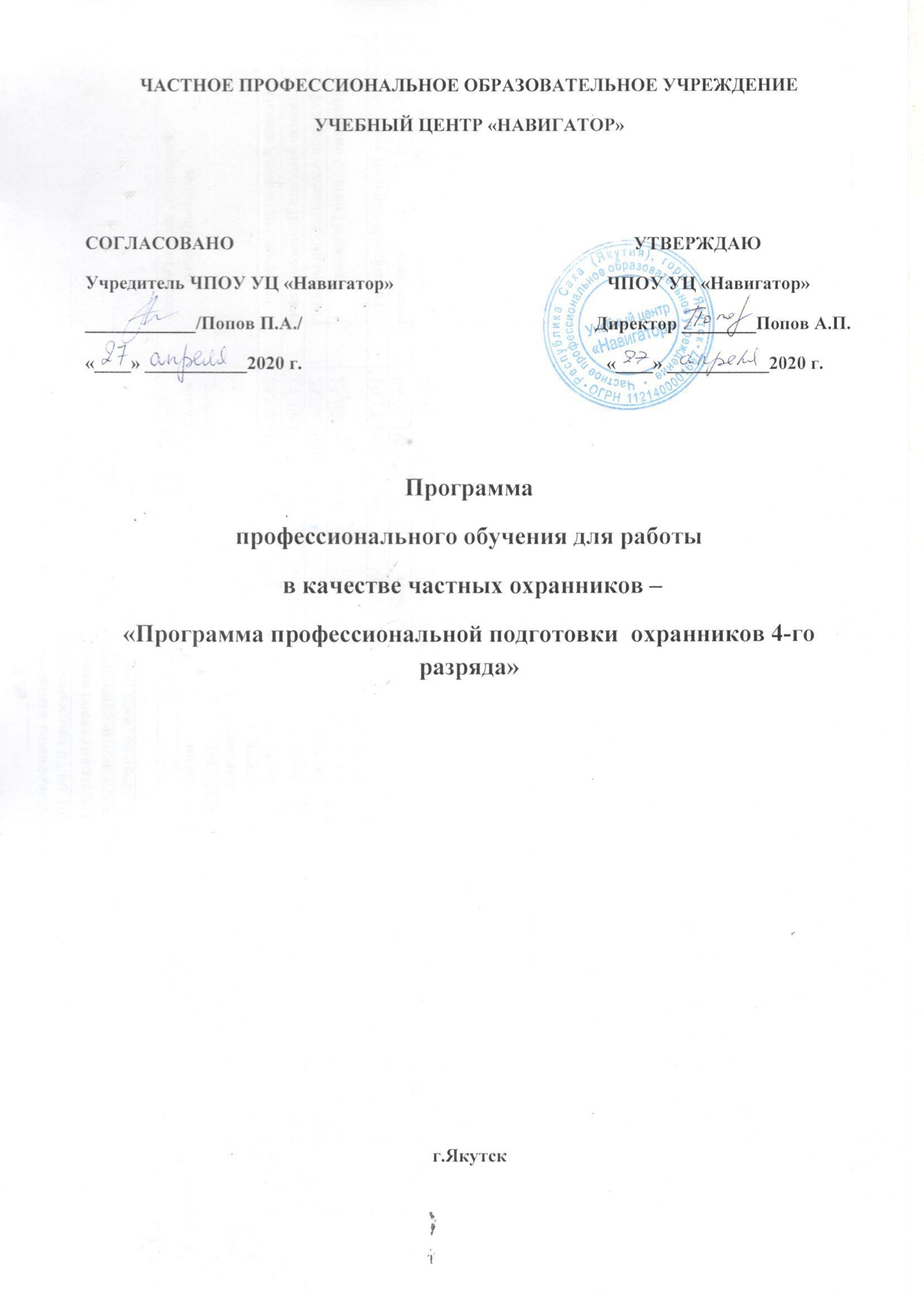 ПОЯСНИТЕЛЬНАЯ ЗАПИСКА 	Программа профессионального обучения для работы в качестве частных охранников – «Программа профессиональной подготовки охранников» (далее «Программа») направлена на приобретение профессиональной компетенции охранника, получение квалификационного разряда по профессии рабочего без изменения уровня образования. Учебный план и программа разработаны в соответствии с требованиями действующего законодательства и стандарта Российской Федерации.Учебный план – документ, обязательный для выполнения каждым обучающимся. Указанный в нем перечень предметов, общее количество часов, отводимое на изучение каждого предмета, а также темы, выносимые на зачеты, и предметы,  выносимые на итоговую аттестацию не могут быть изменены.Последовательность изучения отдельных тем программы и количество часов, отводимых на изучение тем, может в случае необходимости изменяться при условии,  что программа будет выполнена полностью. Все изменения, вносимые в учебную программу, должны быть рассмотрены методической комиссией учебного заведения (учреждения) и утверждены руководителем учебного заведения (учреждения).Приём граждан на обучение по данной программе осуществляется согласно Закона «Об образовании в Российской Федерации».Срок обучения по Программе профессиональной подготовки охранника 4-го разряда (использование только специальных средств) – не менее 40 аудиторских часов.Обучение по Программе в заочной форме и в форме самообразования не допускается.Продолжительность учебного часа  теоретических и практических занятий (лекции, семинары, групповые занятия) – составляет 1 академический час (45 минут), при проведении практических занятий – 45 минут, допускается проведение практических занятий (тренировок) по 90 минут без перерыва, включая время на подведение итогов, оформление документации и смену обучаемых на учебных местах.Учет посещаемости занятий, успеваемости и пройденных тем ведется преподавателем (инструктором) в журналах учета занятий.Организация учебного процесса по данной программе предусматривает модульную структуру обучения по принципу «от простого к сложному».Занятия по «Правовой подготовке» проводятся преподавателем, имеющим высшее юридическое образование, так же рекомендуется наличие практического опыта работы в частных охранных организациях.Практические занятия по предмету,  проводятся на территории образовательного учреждения по форме, ролевые игры среди обучающихся.Занятия по предмету «Тактико-специальная подготовка» проводятся квалифицированным преподавателем, для рассмотрения некоторых тем программы предмета, для участия в семинарских или лекционных занятиях, возможно привлечение представителей правоохранительных органов, МЧС РФ и иных структур, работающих по данной проблематике.Практические занятия по предмету проводятся на собственной базе образовательного учреждения. Практические занятия не могут носить характер, привлечения слушателей к выполнению охранных функций, их задача может сводиться к отработке вопросов практических занятий совместно с действующим работником (работниками) охранной организации или совместно с сотрудниками ОВД. Также практические занятия могут быть организованы в форме ролевой игры, где прямое участие в разыгрываемых ситуациях принимают обучаемые.Занятия по предмету «Техническая подготовка» проводятся преподавателем с высшим юридическим образованием, имеющим опыт работы в охранных организациях.Практические занятия по предмету проводятся на территории образовательного учреждения со специальными охранными устройствами.Занятия по предмету «Психологическая подготовка» проводится преподавателем с высшим юридическим образованием, с опытом работы в правоохранительных органах.Практические занятия по вышеуказанному предмету проводятся различными рукописными тестами и ролевыми играми.Занятия по предмету «Использование специальных средств» проводятся преподавателем с высшим юридическим образованием и имеющим опыт работы в правоохранительной либо охранной организации.Практические занятия по данному предмету, проводятся в специализированном классе со специальными средствами, к которым может иметь доступ охранник 4 разряда.Занятия по предмету «Первая помощь» проводится медработником с медицинским образованием или преподавателем с высшим образованием имеющим соответствующую подготовку по предмету «Первая помощь». Теоретическое и практическое обучение по дисциплине «Первая помощь» проводится с изучением обязательных практических навыков и приемов оказания первой помощи и с использованием учебных материалов.Организация практических занятий возможна в учебных классах с использованием манекенов, тренажеров и в виде ролевой игры «пострадавший - помогающий», где все действия и роли отрабатываются обучаемыми, под руководством преподавателя.Занятия по предмету «Специальная физическая подготовка» проводится преподавателем в практических часах на территории учебного образования.Занятия по предмету «Противодействие терроризму» проводятся преподавателем, имеющим высшее образование, соответствующее профилю преподаваемой дисциплины.Профессиональное обучение завершается итоговой аттестацией в форме квалификационного экзамена, к которой допускаются обучающиеся, освоившие Программу в полном объеме.Квалификационный экзамен включает в себя практическую квалификационную работу и проверку теоретических знаний в пределах квалификационных требований по соответствующей профессии рабочего.Содержание практической квалификационной работы определяется организацией, осуществляющей образовательную деятельность, и включает выполнение заданий по одной или нескольким дисциплинам, в том числе проверку практических навыков применения специальных средств.Содержание упражнений, используемых в практической квалификационной работе при проверке практических навыков применения специальных средств, определяется с учетом требований, предъявляемых к частным охранникам на пригодность к действиям в условиях, связанных с применением специальных средств.Итоговая аттестация слушателей (экзамен) проводится экзаменационной комиссией образовательного учреждения, которая назначается приказом руководителя учебного учреждения. Время, отводимое на итоговую аттестацию (экзамен) – входит в общее учебное время программы.При проверке теоретических знаний используются вопросы по дисциплинам: «Правовая подготовка», «Тактико-специальная подготовка», «Техническая подготовка», «Использование специальных средств», «Оказание первой помощи», «Противодействие терроризму», «Психологическая подготовка».Проверка теоретических знаний  проводится с использованием экзаменационных  билетов, разработанных организацией, осуществляющей образовательную деятельность, на основе Программы и утвержденных ее руководителем и имеющим семь открытых вопросов с тремя вариантами ответов (в форме тестирования). Возможно использование компьютерной техники и специальных программ тестирования.Результаты итоговой аттестации оформляются локальным актом организации, осуществляющей образовательную деятельность.До практической части экзамена не допускаются слушатели, получившие неудовлетворительный результат сдачи теоретической части экзамена.Для проведения итоговой аттестации приказом  руководителя  из числа преподавателей образовательного учреждения назначается экзаменационная комиссия в составе: председателя и двух  членов, кроме того образовательное учреждение вправе включать в состав комиссии представителей предприятий (организаций) от которых были направлены обучаемые.Лицам, успешно прошедшим итоговую аттестацию (экзамен), выдается свидетельство о квалификации, образец которого самостоятельно устанавливается организацией, осуществляющей образовательную деятельность, которое заверяется подписью руководителя и печатью образовательного учреждения (заведения). В указанный документ (свидетельство о профессии рабочего, должности служащего) вносятся сведения о разряде охранника, установленном по результатам профессионального обучения.Лица, успешно освоившие Программу, должны иметь четкую ценностную ориентацию на обеспечение законных прав и интересов заказчиков охранных услуг, соблюдение прав и свобод человека и гражданина при обеспечении оказания охранных услуг.Знать:- основы законодательства в области частной охранной деятельности и нормативные правовые акты, регулирующие деятельность частного охранника;- правовой статус и организационные основы деятельности частных охранников;- прямые и косвенные угрозы безопасности охраняемых объектов;- контроль и надзор за частной охранной деятельностью;- основы организации и тактики осуществления охранных услуг (в том числе порядок получения и систематизации необходимой информации, порядок ведения документации по охраняемым объектам, порядок действий при чрезвычайных ситуациях, способы и правила задержания правонарушителей и передачи их в органы внутренних дел),- психологические основы деятельности частного охранника;- тактико-технические характеристики, устройство (материальную часть) и принципы работы специальных средств, используемых в частной охранной деятельности, и меры безопасности при обращении с ними;- основные технические средства охраны, правила и особенности их применения в охранной деятельности, средства охранно-пожарной сигнализации;- основные приемы и способы самозащиты от различных видов физического нападения (в том числе способы применения физической силы и специальных средств);- нормы профессионального поведения и этики частного охранника;- основы организации первой помощи, порядок направления пострадавших в лечебные учреждения.Уметь:- принимать юридически грамотные решения в различных профессиональных ситуациях, содействовать правоохранительным органам в обеспечении правопорядка;- применять приемы психологического воздействия в целях выполнения служебных задач;- грамотно выполнять профессиональные обязанности с использованием имеющихся в распоряжении частного охранника технических и иных средств;- правомерно применять в необходимых случаях оружие (для охранников 6 и 5 разрядов) и специальные средства и четко действовать при возникновении конфликтных и экстремальных ситуаций;- оказывать квалифицированную первую помощь пострадавшим при различных травмах и иных угрозах жизни и здоровью.Владеть системным подходом к решению задач по обеспечению эффективной деятельности частного охранника.Дополнительно в Программу включается обязательный раздел «наличие специальной учебной базы», предназначенный для указания типов, видов и моделей специальных средств, используемых в образовательной деятельности.Конкретные требования к уровню подготовки устанавливаются образовательным учреждением с учетом требований законодательства и настоящей программой. КВАЛИФИКАЦИОННАЯ  ХАРАКТЕРИСТИКАДЛЯ ОХРАННИКА 4-ГО РАЗРЯДА       К уровню подготовки лиц, успешно освоивших Программу, устанавливаются требования, включающие приобретение соответствующих профессиональных компетенций.      В результате освоения Программы профессиональной подготовки охранников 4-го разряда обучающимися приобретаются (качественно изменяются) следующий профессиональные компетенции:      профессиональная компетенция «Владение основами правовых знаний, необходимыми для деятельности частного охранника»,      профессиональная компетенция «Владение организационными, тактическими и психологическими аспектами деятельности частного охранника»,      профессиональная компетенция «Владение техническими средствами, используемыми в частной охранной деятельности»,      профессиональная компетенция «Использование физической силы и специальных средств в ходе частной охранной деятельности»,      профессиональная компетенция «Владение приемами первой помощи пострадавшим»,      профессиональная компетенция «Владение системным подходом к решению задач по обеспечению эффективной деятельности охранника».Приобретение указанных компетенций обеспечивается следующими знаниями, умениями и навыками:     знание основ законодательства в области частной охранной деятельности и нормативных правовых актов, регулирующих деятельность охранника;      знание правового статуса и организационных основ деятельности охранников;      знание прямых и косвенных угроз безопасности охраняемых объектов;      знание требований к осуществлению контроля и надзора за частной охранной деятельностью;      знание основ организации и тактики осуществления охранных услуг (в том числе порядка получения и систематизации необходимой информации, порядка ведения документации по охраняемым объектам, порядка действий при чрезвычайных ситуациях, способов и правил задержания правонарушителей и передачи их в органы внутренних дел), психологических основ деятельности охранника;      знание тактико-технических характеристик специальных средств, используемых в частной охранной деятельности, и мер безопасности при обращении с ними;      знание основных технических средств охраны, правил и особенностей их применения в охранной деятельности, средств охранной, пожарной и тревожной сигнализации;      знание основных приемов и способов самозащиты от различных видов физического нападения ( в том числе способов применения физической силы и специальных средств);      знание норм профессионального поведения и этики охранника;      знание основ противодействия идеологии терроризма;      знание последовательности действий при обнаружении террористических угроз;      знание основ организации первой помощи, порядка направления пострадавших в медицинские организации.      Умение принимать юридически грамотные решения в различных профессиональных ситуациях, содействовать правоохранительным органам в обеспечении правопорядка;      умение принимать приемы психологического воздействия в целях выполнения служебных задач;      умение грамотно выполнять профессиональные обязанности с использованием имеющихся в распоряжении охранника технических- и иных средств;      умение правомерно применять в необходимых случаях физическую силу и специальные средства, четко действовать при возникновении конфликтных и экстремальных ситуаций;      умение реагировать на обнаруженные террористические угрозы;      навыки осмотра прилегающей территории, периметра, коммуникаций и критических элементов объекта, технических полостей, оборудования и предметов в помещениях объекта на предмет наличия угрожающих признаков, свидетельствующих о возможной террористической угрозе;      навыки действий по докладу о наличии/отсутствии признаков террористической угрозы;      навыки оказания первой помощи пострадавшим при травмах и иных угрозах жизни и здоровью.Кроме того, обучающиеся должны понимать важность обеспечения законных прав и интересов заказчиков охранных услуг, соблюдение прав и свобод человека и гражданина при обеспечении оказания охранных услуг.УЧЕБНЫЙ   ПЛАНПО ПРОГРАММЕ ПРОФЕССИОНАЛЬНОЙ ПОДГОТОВКИОХРАННИКОВ  4-го РАЗРЯДАКАЛЕНДАРНЫЙ УЧЕБНЫЙ ГРАФИК ПО ПРОГРАММЕПРОФЕССИОНАЛЬНОЙ  ПОДГОТОВКИ  ОХРАННИКОВ4-го   РАЗРЯДАПРОГРАММА И ТЕМАТИЧЕСКИЙ ПЛАНДИСЦИПЛИНЫ  «ПРАВОВАЯ  ПОДГОТОВКА»ПрограммаТема 1. Правовое регулирование частной охранной деятельности.Конституция Российской Федерации (Собрание законодательства Российской Федерации, 2009, N 4, ст. 445). Конституция Российской Федерации – основной закон страны. Основы конституционного строя. Права и свободы человека и гражданина. Равенство граждан перед Законом. Федеральное устройство государства. Федеральное собрание. Правительство Российской Федерации. Судебная власть. Местное самоуправление.История развития негосударственной (частной) охранной деятельности в России, основные причины повлекшие принятие ФЗ «О  частной детективной и охранной  деятельности в РФ», этапы развития частной охранной деятельности, некоторые статистические данные.Субъекты негосударственной (частной) охранной  деятельности в России.   Создание негосударственной (частной) охранной организации; организационно – правовая форма охранной организации, особенности организационно – правовой формы – общество с ограниченной ответственностью (ООО). Правоустанавливающие документы охранной организации: устав общества, учредительный договор, их краткая характеристика.Закон Российской Федерации от 11 марта 1992 г. N 2487-1 "О частной детективной и охранной деятельности в Российской Федерации" (Ведомости Съезда народных депутатов Российской Федерации и Верховного Совета Российской Федерации, 1992, N 17, ст. 888; Собрание законодательства Российской Федерации, 2002, N 12, ст. 1093; 2003, N 2, ст. 167; 2005, N 24, ст. 2313; 2006, N 30, ст. 3294; 2007, N 31, ст. 4011).Частная детективная и охранная деятельность (ст. 1 Закона).Основные понятия применяемые в Законе (ст. 1.1 Закона) определения; частная охранная организация, частный охранник, удостоверение частного охранника, объекты охраны, внутри объектовый режим, пропускной режим.Правовая основа негосударственной охраны в Российской  Федерации (ст. 2 Закона).Виды услуг (ст. 3 Закона), какие услуги разрешается предоставлять в целях охраны.Оказание услуг в сфере охраны (ст. 11 Закона).Порядок лицензирования частной охранной деятельности (ст. 11.2 – 11.6 Закона) Сроки предоставления лицензии, полномочия органов внутренних дел в области лицензирования частной охранной деятельности, Предоставление юридическим лицам лицензий на осуществление частной охранной деятельности, переоформление лицензии частной охранной организации, приостановления действия или аннулирование лицензии, что относится к грубым нарушениям при осуществлении частной охранной деятельности, ведение реестров лицензий.Цели, задачи и принципы деятельности частных охранных организаций.Права и обязанности частного охранника, его правовой статус. Правовой статус частного охранника (ст. 11.1 Закона) право на приобретение статуса частного охранника, кто не вправе претендовать на получение правового статуса частный охранник, порядок получения удостоверения частного охранника. Сроки выдачи удостоверения и порядок продления, случаи аннулирования удостоверения частного охранника. Дополнительные условия осуществления частной охранной деятельности (ст. 12 закона) запрет на совмещение охранной деятельности с государственной службой либо выборной оплачиваемой деятельностью в общественных организациях и объединениях. Запрет на использование методов сыска. Право на задержание лиц  на месте правонарушения. Личная карточка охранника. Использование специальной формы одежды. Специальная раскраска транспортных средств охранной организации.     Ограничения в сфере частной охранной деятельности (ст. 7 Закона).Статья 12.1 Закона. Права частных охранников при обеспечении внутри объектового и пропускного режимов в пределах объекта охраны, а также при транспортировке охраняемых грузов, денежных средств и иного имущества. Должностная инструкция и типовые требования к ней. Обязанности частного охранника при обеспечении внутри объектового и пропускного режимов.Социальная и правовая защита частных охранников (ст. 19 Закона) Страхование жизни и здоровья охранников на случай гибели или получения увечья при осуществлении охранной деятельности.Контроль и надзор за частной охранной деятельностью (ст. 20 Закона). Органы власти осуществляющие контроль за частной охранной деятельностью в РФ, права должностных лиц при осуществлении контроля, виды проверок лицензиата и их сроки, основания для проведения внеплановой проверки.Положение статей 1 – 6, 9, 12, 13, 15, 21, 22, 24 – 27 Федерального закона от 13 декабря 1996 г. N 150-ФЗ "Об оружии" (Собрание законодательства Российской Федерации, 1996, N 51, ст. 5681; 1998, N 31, ст. 3834; 1999, N 47, ст. 5612; 2001, N 31, ст. 3171; 2002, N 26, ст. 2516; N 30, ст. 3029; 2003, N 2, ст. 167; 2004, N 18, ст. 1683; N 27, ст. 2711; 2006, N 31, ст. 3420; 2007, N 1, ст. 21; N 32, ст. 4121) Закон РФ «Об оружии» - его цели и задачи.Основные понятия и определения применяемые в законе (ст. 1 Закона).Виды оружия – гражданское, служебное, боевое ручное стрелковое и холодное оружие (ст. 2-5 Закона).Ограничения установленные на оборот оружия (ст. 6).Лицензирование приобретения оружия и патронов к нему (ст. 9 Закона), кем выдаются лицензии и на какой срок, основания для отказа в выдаче лицензии.Право на приобретения оружия юридическими лицами с особыми уставными задачами (ст. 12 Закона), порядок выдачи оружия работникам юридических лиц, условия выдачи оружия работнику.Право на приобретение оружия гражданами РФ (ст. 13 Закона), возраст - при достижении которого разрешается приобретать оружие, сроки регистрации приобретенного оружия, оружие приобретаемое без лицензии и не подлежащее регистрации, документы необходимые для получения лицензии, кому не выдается лицензия на приобретение оружия.Право на приобретение оружия другими субъектами (ст. 15 Закона).Продажа гражданского и служебного оружия и патронов к нему другими субъектами (ст. 21  Закона), каков порядок продажи оружия в РФ. Хранение гражданского и служебного оружия и патронов к нему (ст. 22 Закона), основания для хранения оружия и патронов, условия хранения оружия и патронов.  Применение оружия гражданами РФ (ст. 24 Закона), условия применения, основания применения (в состоянии необходимой обороны или крайней необходимости), в отношении кого запрещено применять оружие. Учет, ношение, перевозка, транспортирование, уничтожение, коллекционирование и экспонирование оружия (ст. 25 Закона).  Аннулирование лицензий или разрешений (ст. 26 Закона), основания для аннулирования лицензий или разрешений, уполномоченный орган по аннулированию лицензий и разрешений, сроки повторных обращений для граждан и организаций.  Изъятие оружия и патронов к нему (ст. 27 Закона), кем производится изъятие оружия и патронов, основания для изъятия оружия и патронов. Тема 2. Основы уголовного законодательства.Система уголовного законодательства. Понятие уголовного права. Уголовная ответственность и ее основания. Задачи Уголовного кодекса Российской Федерации. Принципы: законности, равенства граждан перед законом, вины, справедливости и гуманизма закреплённые Уголовным Кодексом РФ.  Действие уголовного Закона во времени и в пространстве.Понятие преступления. Категории преступлений (небольшой тяжести, средней тяжести, тяжкие и особо тяжкие). Совокупность преступлений и их рецидив.  Понятие состава преступления.  Лица, подлежащие уголовной ответственности. Неоконченное преступление. Соучастие в преступлении. Смягчающие и отягчающие обстоятельства.   Понятие и цели наказания. Виды наказаний.Статья 37 Необходимая оборона. Статья 38 Причинение вреда при задержании лица совершившего преступление.Статья 39 Крайняя необходимость.Статья 40 Физическое и психологическое принуждение.Статья 41 Обоснованный риск.Статья 42 Исполнение приказа или распоряжения.Статья 124  Неоказание помощи больному.Статья 125 Оставление в опасности.Статья 127 Незаконное лишение свободы.Статья 137 Нарушение неприкосновенности частной жизни.Статья 138 Нарушение тайны переписки, телефонных переговоров, почтовых, телеграфных или иных сообщений.Статья 139 Нарушение неприкосновенности жилища.Статья 171 Незаконное предпринимательство.   Преступления против интересов службы в коммерческих и иных организациях.  Статья 203 Превышение полномочий служащими частных охранных или детективных служб.Преступления против общественной безопасности. Статья 205 Терроризм.Статья 206 Захват заложника. Статья 207 Заведомо ложное сообщение об акте терроризма.Статья 213 Хулиганство. Статья 214 Вандализм. Статья 219 Нарушение правил пожарной безопасности. Статья 222 Незаконное приобретение, передача, сбыт, хранение, перевозка или ношение оружия, его основных частей, боеприпасов, взрывчатых веществ и взрывных устройств. Статья 223 Незаконное изготовление оружия.Статья 224 Небрежное хранение огнестрельного оружия.Статья 225 Ненадлежащее исполнение обязанностей по охране оружия, боеприпасов, взрывчатых веществ и взрывных устройств.Статья 226 Хищение либо вымогательство оружия, боеприпасов, взрывчатых веществ и взрывных устройств.Тема 3. Основы административного законодательства.Система органов государственной власти Российской Федерации.  Понятие органа государственной власти. Структура государственного аппарата Российской Федерации. Принципы организации и деятельности государственного аппарата Российской Федерации. Единство системы государственных органов. Президентская власть. Законодательная власть, Федеральное Собрание – Совет Федерации и Государственная дума. Понятие Законодательный процесс, стадии Законодательного процесса. Исполнительная власть. Судебная власть.Компетенция органов государственной власти Российской Федерации и их должностных лиц.  Компетенция Президента РФ.  Компетенция Законодательной власти, стадии принятия Законов. Компетенция Исполнительной власти. Компетенция Судебной власти. Основные конституционные принципы правосудия.Понятие административного правонарушения и административного наказания.  Виды административных правонарушений. Должностные лица, уполномоченные составлять протоколы об административных правонарушениях. Применение мер обеспечения производства по делам об административном правонарушении.Статья 1.1 Законодательство об административных правонарушениях.Статья 1.2 Задачи законодательства об административных правонарушениях.Статья 1.4 Принцип равенства перед законом.Статья 1.5 Презумпция невиновности. Статья 1.6 Обеспечение законности при применении мер административного принуждения в связи с административным правонарушением.Статья 1.7 Действие законодательства об административных правонарушениях во времени и в пространстве.Статья 2.1 Административное правонарушение.Статья 2.2 Формы вины.Статья 2.3 Возраст, по достижении которого наступает административная ответственность.Статья 2.4 Административная ответственность должностных лиц.Статья 2.7 Крайняя необходимость.Статья 2.10 Административная ответственность юридических лиц.Статья 3.1 Цели административного наказания.Статья 3.2 Виды административных наказаний.Статья 3.3 Основные и дополнительные административные наказания.Статья 3.4 Предупреждение.Статья 3.5 Административный штраф.Статья 3.6 Возмездное изъятие орудия совершения или предмета административного правонарушения.Статья 3.7 Конфискация орудия совершения или предмета административного правонарушения.Статья 3.8 Лишение специального права.Статья 3.9 Административный арест.Административные правонарушения в области предпринимательской деятельности.Статья 14.1 Кодекса Российской Федерации об административных правонарушениях (Собрание законодательства Российской Федерации, 2002, N 1, ст. 1; 2004, N 34, ст. 3529; 2005, N 27, ст. 2719; 2007, N 26, ст. 3089).Общая  характеристика правонарушений в области предпринимательской деятельности.Статья 14.1. Осуществление предпринимательской деятельности без государственной регистрации или без специального разрешения (лицензии).Статья 14.2 Незаконная продажа товаров (иных вещей), свободная реализация которых запрещена или ограничена.Административные правонарушения, посягающие на институты государственной власти.  Статья 17.12 КоАП РФ.Общая  характеристика правонарушений посягающих на институты государственной власти.  Статья 17.7 Невыполнение законных требований прокурора, следователя, дознавателя или должностного лица, осуществляющего производство по делу об административном правонарушении. Статья 17.8 Воспрепятствование законной деятельности судебного пристава -  исполнителя.Статья 17.12 Незаконное ношение форменной одежды со знаками различия, с символикой государственных военизированных организаций, правоохранительных или контролирующих органов.Административные правонарушения против порядка управления.Статьи 19.4, 19.5, 19.20 КоАП РФ.Общая  характеристика правонарушений против порядка управления. Статья 19.1 Самоуправство.Статья 19.4 Неповиновение законному распоряжению должностного лица органа, осуществляющего государственный надзор (контроль). Статья 19.5 Невыполнение в срок законного предписания (постановления, представления) органа (должностного лица), осуществляющего государственный надзор (контроль).Статья 19.20 Осуществление деятельности,  не связанной с извлечением прибыли, без специального разрешения (лицензии).Административные правонарушения, посягающие на общественный порядок и общественную безопасность. Административная ответственность за совершение правонарушений, предусмотренных частями 1 и 2 статьи 20.1, статьями 20.8, 20.9, 20.12, 20.13, 20.16, 20.17, 20.19, 20.23, 20.24 КоАП РФ.Общая  характеристика правонарушений посягающих на общественный порядок и общественную безопасность. Статья 20.1 Мелкое хулиганство (часть 1, 2).Статья 20.8 Нарушение правил производства, продажи, коллекционирования, экспонирования, учета, хранения, ношения или уничтожения оружия и патронов к нему.Статья 20.9 Установка на гражданском и служебном оружии приспособлений  для бесшумной стрельбы или прицела (прицельного комплекса)  ночного видения.Статья 20.10  Незаконное изготовление, продажа или передача  пневматического оружия.Статья 20.11 Нарушение сроков регистрации (перерегистрации) оружия или сроков постановки его на учет.Статья 20.12 Пересылка оружия, нарушение правил перевозки,  транспортирования или использования оружия и патронов к нему.  Статья 20.13 стрельба из оружия в не отведенных для этого местах.Статья 20.15 Продажа механических распылителей, аэрозольных и других  устройств, снаряженных слезоточивыми или раздражающими  веществами, электрошоковых устройств и искровых разрядников без соответствующей лицензии.Статья 20.16 Незаконная частная детективная или охранная деятельность.Статья 20.17 Нарушение пропускного режима охраняемого объекта.Статья 20.19 Нарушение особого режима в закрытом административно –  территориальном образовании (ЗАТО). Статья 20.23 Нарушение правил производства, хранения, продажи и приобретения специальных технических средств, предназначенных для негласного получения информации. Статья 20.24 Незаконное использование специальных технических средств, предназначенных для негласного получения информации, в частной детективной и охранной деятельности. Тема 4. Применение оружия и специальных средств при осуществлении частной охранной деятельности.Перечень специальных средств разрешенных к использованию в частной охранной деятельности (приложение № 2 постановления Правительства РФ № 587 от 14.08.1992г.).Приобретение специальных средств охранной организации. Учёт, хранение и выдача специальных средств в охранной организации. Порядок ведения книги учета специальных средств и книги приема и выдачи специальных средств в охранной организации.Условия применения специальных средств и огнестрельного оружия (ст. 16 Закона «О  ЧД и ОД»).  Что обязан охранник до применения специальных средств: понятие ненасильственные способы предупредительного воздействия, способы предупреждения о применении специального средства, предоставление времени на выполнение требований охранника, как определить «достаточность» времени на выполнение требований. Что обязан охранник во время применения специального средства.  Применение специальных средств (ст. 17 Закона «О ЧД и ОД»), основания применения специальных средств, в отношении кого запрещено применять специальные средства, исключения в применении специальных средств.Правила применения специальных средств установленные постановлением Правительства РФ (Постановление №587 от 14.08.1992г. в редакции Постановления № 179). Особенности применения отдельных видов специальных средств: куда нельзя наносить удары резиновой палкой, периодичность проверки состояния фиксации замков наручников.Ответственность установленная законодательством РФ за незаконное применение специальных средств.Федеральный Закон «Об оружии».Статья 1  основные понятия и определения применяемые в Законе (оружие, огнестрельное оружие, основные части огнестрельного оружия, холодное оружие, газовое, сигнальное, метательное и пневматическое, боеприпас, патрон, оборот оружия, производство оружия, конструктивно схожие с оружием изделия).Статья 2  виды оружия (как делится оружие по целям его использования, по основным параметрам и характеристикам.).Статья 3 гражданское оружие (цели использования гражданского оружия. Оружие самообороны, спортивное оружие, охотничье оружие, сигнальное оружие, холодное клинковое).Статья 4 служебное оружие (для чего предназначено служебное оружие. Что относится к служебному оружию. Ограничения установленные для служебного оружия).Статья 5 боевое ручное и стрелковое оружие. (Что относится к боевому ручному и холодному оружию, кем оно используется и в каких целях).Статья 6 ограничения, установленные на оборот гражданского и служебного оружия. (Конструктивные условия к гражданскому и служебному оружию. Ограничения по хранению, ношению и использованию оружия. Ограничения к экспорту гражданского и служебного оружия).Статья 10 субъекты, имеющие право на приобретение оружия.Статья 12 Право на приобретение оружия юридическими лицами с особыми уставными задачами. (выдача оружия работникам юридических лиц).Статья 13 Право на приобретение оружия гражданами РФ.Статья 21 Продажа гражданского и служебного оружия и патронов к нему другими субъектами.Статья 22 Хранение гражданского и служебного оружия.Статья 24 Применение оружия гражданами РФ.Статья 25 Учет, ношение, перевозка, транспортирование, уничтожение,  коллекционирование и экспонирование оружия.Статья 26 Аннулирование лицензий или разрешений.Статья 27  Изъятие оружия и патронов к нему.Правила оборота  гражданского и служебного оружия на территории РФ (постановление Правительства РФ № 814 от 21.07.1998г.).Перечень видов вооружения охранников (приложение № 3 постановления Правительства РФ № 587 от 14.08.1992г.) Особенности оборота оружия в частной охранной деятельности; приобретение, хранение, учет оружия. Порядок ношения оружия частными охранниками. Ведение документации по учету оружия и патронов к нему в охранной организации (согласно Приказа МВД РФ № 288 от 12.04.1999 г.).Условия применения специальных средств и огнестрельного оружия (ст. 16 Закона «О  ЧД и ОД»).  Применение огнестрельного оружия (ст. 18 Закона «О ЧД и ОД»).  Действия охранника до применения оружия, во время применения  и после применения оружия.   Основания применения оружия. В отношении кого запрещается применять оружие. Ответственность установленная законодательством РФ за незаконное применение огнестрельного оружия.Тема 5. Основы гражданского и трудового законодательства.Цели и задачи гражданского кодекса Российской Федерации.  Отношения регулируемые гражданским законодательством.  Действие гражданского законодательства во времени и пространстве. Гражданские права и обязанности.Право собственности (ст. 209 ГК РФ). Субъекты права собственности. Право собственности граждан и юридических лиц.  Основание приобретения права собственности. Прекращение права собственности. Защита прав собственности и других вещных прав.Общие основания ответственности за причинение вреда.  Предупреждение причинения вреда. Причинение вреда в состоянии необходимой обороны. Причинение вреда в состоянии крайней необходимости.Цели и задачи трудового законодательства в Российской Федерации. Принципы правового регулирования трудовых отношений. Понятие – трудовые отношения, и основания их возникновения.  Стороны трудовых отношений. Основные права и обязанности работника. Основные права и обязанности работодателя. Понятие трудового договора.  Стороны трудового договора. Содержание трудового договора. Срок трудового договора. Вступление трудового договора в силу.  Гарантии при заключении трудового договора.  Форма трудового договора. Прекращение трудового договора, общие основания. Расторжение трудового договора по инициативе работника или работодателя.  Защита персональных данных работника.  Понятие рабочего времени. Продолжительность рабочей смены. Работа в ночное время.  Режим рабочего времени.  Понятие времени отдыха.  Отпуска. Оплата и нормирование труда.  Понятие служебной командировки.  Трудовой порядок и дисциплина труда. Охрана труда.Обязанности стороны трудового договора – возместить причинённый ею ущерб.  Условия наступления материальной ответственности. Материальная ответственность работодателя перед работником.  Материальная ответственность работника.  Возмещение затрат связанных с обучением работника.    Программа и тематический пландисциплины «ТАКТИКО-СПЕЦИАЛЬНАЯ ПОДГОТОВКА»Программа  Тема 1. Тактика и методы охраны имущества. Обеспечение внутриобъектового и пропускного режимов.Виды охраняемых объектов и комплекс мер по обеспечению их безопасности. Виды имущества. Перечень объектов, подлежащих государственной охране. Понятие охраны имущества. Правовые меры, организационные меры и технические меры обеспечения безопасности объекта – их сущность и значение.Организация пропускного и внутри объектового режимов.   Понятие контрольно-пропускной режим. Его значение для обеспечения безопасности объекта. Методы осуществления пропускного режима. Документация пропускного режима. Инструкция пропускного режима, её общее содержание. Виды пропусков и их действие.  Допуск на объект посетителей, транспортных средств, оборот материальных ценностей. Понятие – внутри объектовый режим, его элементы, методы реализации.Выявление подделок документов. Порядок проверки документов контрольно – пропускного режима, последовательность действий при их проверке. Выявление признаков подделки документов; подделка подписи, основные признаки подделки печатей и штампов.   Действия охраны в случае выявления признаков подделки документа. Документирование нарушений в сфере контрольно-пропускного и внутри объектового режима. Обеспечение внутри объектового и пропускного режима на объектах как самостоятельный вид охранных услуг.Особенности охраны объектов жизнеобеспечения, особой важности, социальной сферы. Особенности охраны мест проживания граждан. Объекты жизнеобеспечения – что к ним относится. Понятие и классификация объектов особой важности. Объекты социальной сферы. Методы и формы организации безопасности. Особенности работы охраны на данных объектах.  Места проживания граждан – как объект охраны. Охрана многоквартирных домов, котеджных посёлков, допуск к жилищу. Особенности охраны прилегающей территории. Взаимодействие с местным отделением милиции (участковым). Анализ и прогнозирование угроз. Профилактика правонарушений в жилом секторе. Противодействие противоправным посягательствам при охране жилого сектора.Осуществление охраны имущества с использованием оружия. Особенности работы охраны стационарного объекта с использование служебного оружия. Виды постов организуемые на объектах охраны, их состав, цели и задачи.Особенности охраны крупных (площадных) объектов. Схемы взаимодействия постов охраны на объекте. Графики и маршруты патрулирования. Применение служебного оружия и специальных средств на охраняемых объектах.Особенности охраны имущества при его транспортировке. Понятие охраны перевозимого (транспортируемого) имущества. Особенности договора по охране перевозимого ( транспортируемого) имущества. Особенности охраны груза на перевозку которого требуется специальное разрешение (опасный, тяжеловесный, негабаритный груз). Взаимодействие на маршруте движения с органами ГИБДД.    Группа сопровождения её состав и задачи. Документация группы сопровождения. Вооружение и средства связи группы сопровождения. Прием груза под охрану в местах его получения. Работа группы на маршруте. Контроль и размещение автотранспорта на стоянке в местах отдыха. Особенности перевозки грузов железнодорожным транспортом. Сдача груза заказчику в пункте назначения.  Составление отчета  в охранной организации о проделанной работе.Тактика действий при задержании лиц, совершивших противоправное посягательство на охраняемое имущество, и передача их в органы внутренних дел. Правомерность действий охранника по задержанию правонарушителей. Мотивация действий охранника.  Порядок задержания правонарушителей, порядок действий охранников в составе группы.  Действия которые необходимо выполнять в процессе задержания. Сообщение в ОВД о задержании правонарушителя. Возможные способы передачи правонарушителя в ОВД и процедура передачи. Тема 2. Тактика и методы обеспечения защиты жизни и здоровья граждан.Особенности заключения договора на оказание данного вида охранных услуг. Предмет договора. Жизнь и здоровье граждан как объект охраны. Типовой договор на оказание услуги по защите жизни и здоровья клиента.   Прогнозирование угроз.  Особенности выбора и проработки маршрутов движения (следования). Способы сопровождения охраняемого лица.  Скрытая и демонстративная охрана.Запрет на выдачу служебного оружия при осуществлении данного вида деятельности частных охранников.Тактика осуществления защиты жизни и здоровья граждан, находящихся на стационарных объектах.Наблюдение – как основной способ получения информации о происходящем на объекте. Требования к наблюдению. Понятие - действенное наблюдение. Использование средств видеонаблюдения на стационарном объекте. Анализ действий подозрительных лиц на территории охраняемого объекта. Посетители объекта, как объекты охраны от противоправных посягательств. Предупреждение противоправных посягательств в отношении посетителей на территории объекта.Прилегающая территория, оценка обстановки и прогнозирование угроз.Особенности осуществления защиты жизни и здоровья граждан в общественных местах. Что относится к общественным местам? Прогнозирование угроз и анализ обстановки в общественном месте.  Способы сопровождения охраняемого лица сотрудниками охраны при массовом скоплении людей.  Особенности работы охраны в толпе. Понятие скрытой и демонстративной охраны, выбор правильной тактики исходя из обстановки.  Взаимодействие между сотрудниками охраны, распределение секторов ответственности. Осмотр транспортного средства охраняемого лица.Особенности применения специальных средств сотрудниками охраны при оказании данного вида услуг. Ответственность за неправомерное применение специальных средств.Тема 3. Тактика и методы обеспечения порядка в местах проведения массовых мероприятий.Понятие массовых мероприятий. Виды массовых мероприятий (согл. Закона РФ «О собраниях, митингах, шествиях и пикетированиях»). Содержание обеспечения порядка в местах проведения массовых мероприятий. Особенности заключения договоров на оказание услуг по обеспечению безопасности при проведении массовых мероприятий.Принципы организации охраны массовых мероприятий. Организация и осуществление охраны при подготовке, во время проведения и после окончания массовых мероприятий.    Уяснение задач, стоящих перед охраной, при проведении массового мероприятия, особые ограничения и запреты со стороны организаторов. Анализ потенциальных угроз при проведении массовых мероприятий. Составление плана работ по обеспечению безопасности проводимого мероприятия. Особенности использования технических средств при оказании услуги.  Порядок взаимодействия сотрудников охраны, поддержание постоянной связи и обмен информацией. Взаимодействие с сотрудниками ОВД при обеспечении порядка в местах проведения массовых мероприятий.Порядок действий в нестандартных и конфликтных ситуациях. Признаки назревания конфликтной ситуации. Прогнозирование развития конфликта.  Действия охраны – направленные на локализацию конфликта.Действия охранника в отношении лица находящегося в состоянии сильного душевного волнения. Действия охраны в отношении лица находящегося в состоянии алкогольного или наркотического опьянения.Взаимодействие частных охранных организаций с органами внутренних дел при обеспечении порядка в местах проведения массовых мероприятий.   Тема 4.  Консультирование и подготовки рекомендаций клиентам по вопросам правомерной защиты от противоправных посягательств.Особенности заключения договора на оказание данного вида услуг.   Предмет договора. Договор на оказание консультационных услуг, его основные пункты. Общее обязанности исполнителя услуг и заказчика. Обследование объекта с целью определения возможных угроз. Тактика осмотра стационарного объекта, анализ полученной информации.Особенности консультирования и подготовки рекомендаций клиентам по  вопросам обеспечения защиты имущества от противоправных  посягательств.  Особенности консультирования и подготовки  рекомендаций клиентам по вопросам обеспечения личной безопасности. Тема 5.  Охрана объектов и (или) имущества на объектах с осуществлением работ по проектированию, монтажу и эксплуатационному обслуживанию технических средств охраны, принятием соответствующих мер реагирования на их сигнальную информацию.Условия осуществления данного вида деятельности. Лицензирование данного вида деятельности ЧОО. Лицензирующий орган и лицензионные требования, условия. Необходимые документы и порядок выдачи лицензий на данный вид услуг.  Штат охранной организации осуществляющей данный вид услуг.  Договор на проектирование, монтаж и эксплуатационное обслуживание средств ОПС.Осуществление проектирования, монтажа и эксплуатационного обслуживания технических средств охраны.Особенности организации охраны с применением технических средств охранно-пожарной сигнализации.Особенности действий частных охранников, осуществляющих данный вид деятельности. Пультовая охрана и её основные преимущества. ПЦН охранной организации его задачи. Оператор ТСО – его общие обязанности.  Особенности работы охраны на постах оборудованных ТСО.  Группа быстрого реагирования (ГБР) в охранном предприятии – её состав, вооружение группы и задачи. Тактика действий ГБР на охраняемом объекте в различных ситуациях. Тема 6.  Действия сотрудника охраны в экстремальных ситуациях.Общая последовательность действий на месте происшествия. Профилактика террористических актов.  Формы проявления терроризма. Факторы влияющие на распространение терроризма. Понятие профилактики преступлений. Профилактическая работа охранной организации на охраняемом объекте. Общие принципы организации работы.  Информационно – аналитическая работа в охранной организации.  Взаимодействие охранной организации с администрацией объекта (с клиентом) и органами внутренних дел по профилактике терроризма.Характеристика взрывчатых веществ, признаки самодельных взрывных устройств и способы их обнаружения. Характеристики некоторых  взрывных устройств. Возможные признаки подготовки террористического акта.  Способы приведения в действие взрывных устройств. Признаки, которые могут указать на наличие ВУ. Возможные места закладки взрывных устройств.  Осмотр помещения на наличие ВУ.  Особенности осмотра транспортных средств на наличие ВУ.Схемы оповещения, схемы связи с правоохранительными органами. Тактика действий при возникновении террористической угрозы. Меры безопасности и порядок действий при обнаружении подозрительных предметов, в том числе создание «зоны безопасности».Порядок действий сотрудников охраны при обнаружении признаков свидетельствующих  о наличии взрывоопасного предмета.  Организация и проведение эвакуации посетителей и персонала, материальных ценностей.  Схема (порядок) информирования правоохранительных органов.  Возможные варианты взаимодействия с сотрудниками охраны близлежащих объектов. Практический осмотр помещения на наличие подозрительных предметов (ВУ).  Отработка схемы оповещения правоохранительных органов, информирование администрации объекта и руководства охранной организации. Проведение эвакуации лиц находящихся на объекте, этапы эвакуации. Практическая организация зоны безопасности охраняемого объекта.Тактика действий частных охранников при захвате заложников. Организация предупредительных мер, направленных на защиту от похищения или захвата в качестве заложников.Неотложные действия после получения сигнала (сообщения) о захвате заложников. Информирование всех взаимодействующих структур. Принятие мер для эвакуации лиц находящихся на объекте, особенности проведения эвакуации. Прекращение доступа к месту захвата заложников. Рассмотрение рекомендуемых алгоритмов действий в данной ситуации. Запрет на принятие каких либо действий, сотрудниками охраны, по освобождению заложников.  Участие в ликвидации последствий чрезвычайной ситуации. Практическая работа охраны при локализации последствий чрезвычайной ситуации на охраняемом объекте.Программа и тематический пландисциплины «ТЕХНИЧЕСКАЯ  ПОДГОТОВКА»Программа Тема 1. Технические средства охраны объектов.Назначение и классификация технических средств охраны объектов. Принципы действия технических средств охраны.  Общие положения о необходимости использования технических средств охраны для обеспечения безопасности объектов. Термины и определения применяемые при организации охраны объектов техническими средствами.Классификация технических средств охраны. Классификация охранных извещателей;  приемно-контрольных приборов; оповещателей.  Виды охранных систем. Способы построения систем передачи извещений.Технические средства охранной сигнализации. Определение Системы охранной сигнализации. Основные требования  к техническим средствам охранной сигнализации (РД78.36.006-2005 «Выбор и применение технических средств охранной и тревожной сигнализации для оборудования объектов»). Классификация объектов охраны. Рубежи охраны.Технические характеристики и варианты использования некоторых приборов:- Магнито-контактных извещателей  (СМК., ИО102-16, ИО102-26);- Оптико-электронных извещателей («Фотон-9», «Фотон-Ш»);- Радиоволновых извещателей («Аргус»);- Вибрационных и ударно-контактных извещателей( «ДИМК», «Окно-5», «Шорох»);- Звуковых извещателей («Астра-С», «Арфа», «Стекло-3»);- Линейных электро-контактных извещателей (Фольга, повод НВМ);- Емкостных извещателей («ПИК»);- Совмещенных извещателей ( «Сова»);- Комбинированных извещателей ( «Астра-8», «Астра 531СМ»);- Приемно-контрольных приборов ПКП(«Сигнал-ВК», «Сигнал-20», «Гранит»)Технические средства пожарной сигнализации. Определение Системы пожарной сигнализации. Требования к организации  систем пожарной сигнализации. (НПБ88-2001) Технические характеристики  и варианты использования:- пожарных тепловых извещателей («ИП-101», «ИП-104);-  пожарных автоматических дымовых извещателей («ИП 212-41М», «ИП 212-45»);-  пожарных  извещателей пламени;-  пожарных ручных извещателей («ИПР-И», ИПР-531»);-  приемно-контрольных охранно-пожарных приборов ПКОП («Сигнал ВКП», «Гранит», «ВЭРС-ПК»);Требовасния к системам оповещения и эвакуации. Автоматические системы пожаротушения.Технические средства тревожной сигнализации. Определение Системы тревожной синализации.Требования к организации систем тревожной сигнализацииТехнические характеристики и варианты использования:- кнопок тревожной сигнализации КТС («Астра 321», «ИО102-14»)- радиобрелков ( «Астра-Р», «Лидер», «РПД-КН»)- радиокнопок дальнего радиуса действия ( «RR-701»,  «RR-701TM»);- тревожных извещателей («Кукла»)Мероприятия по защите персонала объекта.Состав системы охранной сигнализации.Составляющие части системы охранной сигнализации ( ГОСТ Р 50775-95   «Системы Тревожной Сигнализации»).Варианты построения  систем  передачи извещений: (РД78.36.011-2000 «Организация работы ПЦО»)- по линиям проводной телефонной связи  (структурные схемы систем «Нева 10»; «Фобос», «Атлас»)- по радиоканалу ( структурные схемы систем «Ларс», «RS-200», «RS-202» )- по сетям связи GSM (структурные схемы систем «Эгида, УО-4С», «Redut GSM», «НПО Пионер-Барьер»)- по другим сетям ( Etternet, RS-485, RS-232, Кабельное ТВ, электросеть и др.)Особенности эксплуатации различных систем технических средств охраны. Меры безопасности при эксплуатации  охранных систем (РД78.145-93 «Системы и комплексы охранной пожарной и ОПС. Правила производства и приемки работ»).Виды помех в работе охранных извещателей и их возможные источники. (РМ78.36.001-99 «Справочник ИТР технических средств охранно-пожарной сигнализации).Электроснабжение технических средств охраны (Р78.36.010-2000 «Инженерно-техническая защита не телефонизированных объектов»).Проектирование, монтаж и эксплуатационное обслуживание технических средств охраны. Тема 2. Системы управления техническими средствами охраны объектов.Классификация систем управления техническими средствами охраны. Организация обеспечения безопасности на больших и особо важных объектах  посредством создания интегрированных систем охраны.Определение интегрированной системы охраны. Принципы организации и состав интегрированных систем охраны. Структура и функции интегрированной системы охраны. (РМ78.36.001-99 «Справочник ИТР технических средств охранно-пожарной сигнализации).Примеры построения интегрированных систем охраны (ИСО «Орион»)Автоматизация деятельности персонала ПЦО при помощи автоматизированных  комплексов управления  системами передачи извещений. Построение малых  систем управления на примере пультовых программ «Страж», «АРМ С-2000»Работа программ. Способы расширения возможностей программ использованием дополнительных компонентов (базы данных пользователей, графические приложения и т.д.).Построение современных охранных комплексов  на примере: КСА ПЦО «Эгида», «Орион-Про»Структурные схемы, назначение и основные характеристики составных частей:- автоматизированное рабочее место (АРМ) дежурного оператора;- АРМ администратора базы данных;-АРМ  дежурного пульта управления;- АРМ администратора системыДополнительные приложения  для расширения возможностей систем компьютерного управления техническими средствами охраны.Системы управления контролем доступа. Дистанционный контроль доступа охранников и автотранспорта на охраняемый объект. Назначение и классификация систем управления контролем доступа. Функции, которые должны обеспечивать СКД. Состав систем контроля доступа;- устройства заграждающие;- устройства идентификации доступа;- устройства контроля и управления доступом;Построение систем управления контролем доступа на примере прибора С2000-2, структурные схемы.Сетевое управление контролем доступа с передачей информации на пульт охраны.Требования к протоколам обмена информацией. Виды и параметры интерфейсов согласно требований ГОСТ 26139.Системы компьютерного управления техническими средствами охраны. Тема 3. Средства пожаротушения.Обеспечение противопожарной безопасности на объектах и мероприятия по исключению причин возгорания.Общие требования к пожарной безопасности на объектах. ( ППБ 01-03 «Правила пожарной безопасности в Российской Федерации»). Обязанности должностных лиц по организации противопожарной защиты. Оборудование объектов техническими средствами противопожарной защиты  (РД78.147-93 «Единые требования по технической укреплённости и оборудованию сигнализацией охраняемых объектов»).  Мероприятия, проводимые силами охраны, по недопущению возгорания.Противопожарный режим при эксплуатации объектов. Противопожарные требования к зданиям и сооружениям (СНиП 21-01-97 «Пожарная безопасность зданий и сооружений»). Организация противопожарной защиты. (НПБ201-96 «Пожарная охрана предприятий. Общие требования».) Технические средства и системы пожарной сигнализации используемые для организации противопожарной защиты. (НПБ88-01 «Установки пожаротушения и сигнализации.» ).Пенные, порошковые и углекислотные огнетушители. Их назначение и устройство. Правила и приемы работы с огнетушителями. Классификация огнетушителей (по виду тушащего вещества, по принципу создания избыточного давления, по возможности перезарядки, по величине рабочего давления).  (НПБ 166-97  «Пожарная техника. Огнетушители. Требования к эксплуатации»). Маркировка огнетушителей. Общие технические требования. Требования безопасности. ( ГОСТ Р 51057-2001«Техника пожарная. Огнетушители переносные. Общие технические требования.»). Приемы работы с огнетушителем при тушении возгораний. Меры безопасности при тушении незначительных очагов возгорания. Техника безопасности при работе с ними.Пожарное оборудование и инструмент. Техника безопасности при работе с ними. ГОСТ Р 50982-2003 «Инструмент для проведения специальных работ на пожаре. Общие технические требования.». Устройства оповещения и управления эвакуацией людей при пожаре.(НПБ104-03 «Системы оповещения и управления эвакуацией людей при пожарах в зданиях и сооружениях.») (НПБ77-987 «Технические средства оповещения и управления эвакуацией пожарные. Общие технические требования»). Установки автоматического пожаротушения. (ГОСТ 12.3.046-91 « Установки пожаротушения автоматические. Общие технические требования.»). Эксплуатация систем пожарной сигнализации.Действия руководителя и работников при обнаружении возгорания на объекте и ликвидация его последствий. Обязанности руководителя предприятия и должностных лиц при возникновении пожароопасной ситуации на объекте. (ППБ-01-03 «Правила  пожарной безопасности в Российской Федерации» п109-111).  Периодичность контроля должностными лицами и сроки проверки противопожарного оборудования.  Действия сотрудников охраны в случай возникновения пожара. Информирование взаимодействующих структур.Тема 4. Средства связи и работа с ними.Назначение, виды, устройство, тактико-технические характеристики средств связи. Особенности организации каналов связи на объектах охраны. Передача тревожного извещения с микро-ПЦО и автономно охраняемых объектов на ПЦО с помощью телефона или радиостанции; традиционной линии СПИ; радиоканала РСПИ; специально проложенных линий. Структурные схемы организации видов связи (РД 78.36.010-2000 «Инженерно-техническая защита не телефонизированных объектов»). Оборудование используемое для передачи извещений.Использование навигационных систем в работе охранной организации. GPS – как средство связи и получения информации о местонахождении объекта. Особенности работы приемником GPS (глонас).Организация работы и порядок использования основных видов проводной связи. Способы передачи служебной информации по проводным средствам связи. Применение проводных средств связи для передачи тревожных извещений и организации связи.Применяемое оборудование и его технические характеристики (АТС, интерфейс RS 232, RS 484.)Использование паролей и кодовых таблиц при передаче информации по телефону.Использование каналов сотовой связи GSM ,как прогрессивный способ передачи информации.Основные тактико-технические характеристики средств радиосвязи. Ведение переговоров по радиосредствам. Частотный диапазон и технические характеристики радиосистем передачи извещений (Альтоника; Барьер; ). Технические средства радиосвязи, их характеристики. Организация радиосвязи и требования к ведению переговоров. Ограничения в использовании средств радиосвязи.Использование каналов сотовой связи GSM, как прогрессивный способ передачи информации.Программа и тематический пландисциплины «ПСИХОЛОГИЧЕСКАЯ  ПОДГОТОВКА»ПрограммаТема 1. Психологические аспекты в частной охранной деятельности.Психологические аспекты наблюдения. Визуальная диагностика объектов наблюдения.Психологические особенности проверки документов.Поведение частных охранников в экстремальных и конфликтных ситуациях.Психологическая характеристика деятельности частных охранников. Особенности работы охранника с точки зрения психологии. Напряжение и стресс – как неотъемлемая часть работы частного охранника.Наблюдательность – как важнейшая личностная особенность сотрудника охраны. Особенности внимания для частных охранников.Составление словесного и  психологического портрета человека.. Особенности указывающие на склонность личности к преступным (противоправным) действиям. Способы выявления лиц склонных к противоправным действиям.Психологические механизмы восприятия документов. Значимость профессиональных знаний, умений и навыков при детальном рассмотрении и сопоставлении документов. Особенности поведения лица предъявляющего заведомо поддельный документ.Понятие экстремальная ситуация.  Мобилизация психики. Общая характеристика экстремальных ситуаций. Психологические особенности применения оружия и специальных средств частными охранниками. Мобилизационная роль эмоциональной сферы в экстремальных ситуациях.Общая характеристика конфликта. Психологическое обоснование конфликта. Пути разрешения конфликтных ситуаций. Конфликты и способы их разрешения в деятельности частных охранников.Пути решения конфликтной ситуации в составе группы (микрогруппы). Практическое решение простейших конфликтов в составе группы. Тема 2. Факторы стресса в частной охранной деятельности. Способы преодоления стресса.Пути повышения психологической устойчивости личности частных охранников.Способы избежать нежелательного психологического воздействия: сохранение эмоционального равновесия, физического спокойствия, восстановительный процесс.Основы профессионально-психологического настроя и саморегуляции частных охранников.Понятие стресса в психологии. Стрессовые факторы в охранной деятельности и их влияние на частного охранника. Преодоление воздействия стрессовых факторов на охранника.Психологическая готовность к различным ситуациям. Основы релаксации. Виды и способы психологического воздействия, пути защиты от психологического воздействия. Состояние уравновешенности и спокойствия – как способ преодоления психологического воздействия.Понятие – психологический настрой. Простейшие способы психологического настроя личности, особенности настроя к выполнению конкретных функций, обязанностей, задач.Понятие саморегуляции и мотивации. Личностные особенности и мотивация частных охранников. Эмоции и их роль в саморегуляции поведения.Программа и тематический планпредмета «ИСПОЛЬЗОВАНИ СПЕЦИАЛЬНЫХ СРЕДСТВ»ПрограммаТЕМА 1.    Общее устройство, назначение, тактико-технические характеристики специальных средств, разрешенных для использования. Соблюдение установленных правил и мер безопасности при обращении со специальными средствами.Перечень специальных средств (согласно постановления Правительства РФ).Назначение палок резиновых. Общие технические характеристика палок в зависимости от модели (длина, толщина, особенности конструкции, т.д.).Назначение наручников. Общие технические характеристики в зависимости от модели (особенности конструкции, способ соединения полуколец, усилие разрыва соединения, особенности замка и т.д.).Назначение шлема защитного. Общие технические характеристика и устройство шлемов. Некоторые особенности конструкции шлемов. Дополнительное оборудование шлемов: переговорное устройство, забрало, системы крепления и подгонки.Назначение жилета защитного. Общие технические характеристики и устройство жилета. Некоторые особенности устройства жилета защитного. Дополнительное оборудование жилета (кабура, карманы оружие или спецсредства и т.д.). Особенности систем крепления и подгонки жилетов защитных.Порядок проверки специальных средств при их получении в охранной организации. Проверка работоспособности спецсредства (наручники, переговорное устройство в шлеме и т.д.).    Порядок ношения специальных средств (наручники и палки резиновые), дополнительная экипировка охранника.Требования предъявляемые к бронеодежде. Классы защиты бронеодежды. От чего защищают жилеты защитные различных классов защиты.Условия применения специальных средств (ст. 16 Закона). Основания применения специальных средств (ст. 17 Закона). Правила применения специальных средств (в соответствии с постановлением Правительства РФ). Куда нельзя наносить удары резиновой палкой.  Особенности применения наручников (затяжка полуколец, температурный режим, периодическая проверка).Контрольный осмотр специальных средств. Периодичность смазки и проверки работоспособности наручников (рекомендации завода изготовителя).  Проверка состояния бронеодежды (состояние броневого материала, состояние наружного чехла с системой крепления и подгонки, проверка и обслуживание переговорных устройств и т.д.).Хранение специальных средств в охранной организации. Ведение документации по учету и выдаче специальных средств. Время ношения бронежилетов и шлемов в зависимости от температурного режима и их массы. ТЕМА 2.   Практическая отработка приемов и способов применения специальных средств по их видам и типам.Перед выполнение практических упражнений обучаемым доводятся меры безопасности при выполнении упражнений и при использовании специальных средств. Обучаемые не прошедшие инструктаж по мерам безопасности до занятия не допускаются.Отработка Упражнения № 1. «Использование шлема защитного»Обучаемый находится возле стола со шлемами защитными 1 - 3 класса. По команде руководителя «Шлем защитный 1 (или 3) класса надеть» проверяемый надевает на себя шлем защитный указанного класса и докладывает: «Упражнение закончил».Время выполнения упражнения 20 секунд.Положительный результат: Шлем защитный соответствующего класса надет и застегнут в пределах установленного времени.Отработка упражнения № 2. «Использование жилета защитного»Обучаемый находится возле стола с жилетами защитными 1 и 5 класса. По команде руководителя «Жилет защитный 1 (или 5) класса надеть» обучаемый надевает на себя жилет защитный указанного класса и докладывает: «Упражнение закончил».Время выполнения упражнения 20 секунд.Положительный результат: Жилет защитный соответствующего класса правильно надет и застегнут в пределах установленного времени.Отработка упражнения № 3. «Применение палки резиновой»Обучаемый находится в 1.5 метрах напротив манекена. Палка резиновая находится на ремне (в подвеске для ПР). По команде руководителя «К выполнению упражнения приступить», обучаемый вынимает палку резиновую из подвески и наносит по манекену удары (не менее шести) по различным разрешенным для воздействия палкой резиновой зонам. После этого обучаемый докладывает: «Упражнение закончил».Время выполнения упражнения 20 секунд.Положительный результат: Нанесение не менее шести ударов палкой резиновой по манекену, не задевая части, условно соответствующие зонам человеческого тела, запрещенные к применению по ним палок резиновых.Отработка упражнения № 4. «Применение наручников»Обучаемый находится в 1.5 метрах напротив манекена или напарника. Наручники находятся на ремне в чехле. По команде руководителя «Наручники спереди (или сзади) одеть», обучаемый вынимает из чехла наручники, подходит к манекену или напарнику и надевает наручники в зависимости от поставленной руководителем задачи (спереди или сзади). После этого докладывает: «Наручники надеты». Время выполнения 20 секунд.После проверки правильности надевания наручников, по команде руководителя «Наручники снять», обучаемый снимает наручники.Положительный результат: Произведено правильное надевание наручников в пределах установленного времени и последующее их снятие.Программа и тематический пландисциплины «ОКАЗАНИЕ ПЕРВОЙ  ПОМОЩИ»ПрограммаТеоретическое и практическое обучение по учебной дисциплине «Оказание первой помощи» проводится с изучением обязательных практических навыков и приемов оказания первой помощи и с использованием учебных материалов.Раздел 1. Организационно-правовые аспекты оказания первой помощи  пострадавшим.  Оказание первой психологической помощи пострадавшим. Понятие «первая помощь». Неотложные состояния, требующие проведения мероприятий первой помощи, правила и порядок их проведения.Понятие о видах дорожно-транспортных происшествий (далее – ДТП) и структуре дорожно-транспортного травматизма. Организация, виды помощи пострадавшим в ДТП. Правила и порядок осмотра места ДТП. Порядок вызова скорой медицинской помощи.Организационно-правовые аспекты оказания первой помощи пострадавшим в ДТП.Основные правила, приемы и этапы оказания первой психологической помощи пострадавшим, в том числе в ДТП. Особенности оказания помощи детям.Раздел 2. Правила и порядок осмотра пострадавшего. Оценка состояния пострадавшего.Правила и порядок осмотра пострадавшего. Основные критерии оценки нарушения сознания, дыхания (частоты), кровообращения. Последовательность осмотра: голова, шея и шейный отдел позвоночника, грудь, живот, таз, конечности, грудной и поясничный отделы позвоночника. Отработка приемов определения пульса (частота) на лучевой и сонной артериях.Раздел 3. Средства первой помощи. Аптечка первой помощи (автомобильная). Профилактика инфекций, передающихся с кровью и биологическими жидкостями человека.Понятие о средствах первой помощи. Устройства для проведения искусственной вентиляции легких способом «рот - устройство – рот» (лицевая маска с клапаном). Средства временной остановки наружного кровотечения (кровоостанавливающий жгут, перевязочные средства стерильные, нестерильные). Средства для иммобилизации. Виды носилок (табельные, импровизированные, жесткие, мягкие). Средства индивидуальной защиты рук.Аптечка первой помощи (автомобильная). Состав, показания для использования.Использование подручных средств для временной остановки наружного кровотечения, наложения повязок, иммобилизации, транспортировки, согревания пострадавших.Соблюдение правил личной безопасности при оказании первой помощи. Простейшие меры профилактики инфекционных заболеваний, передающихся с кровью и биологическими жидкостями человека. Раздел 4. Правила и способы извлечения пострадавшего из автомобиля. Основные транспортные положения. Транспортировка пострадавших.Порядок извлечения пострадавшего из автомобиля. Отработка приема «спасательный захват» для быстрого извлечения пострадавшего из автомобиля и транспортировки. Извлечение пострадавшего из-под автомобиля приемом «натаскивания» на носилки.Понятие о «возвышенном положении», «положении полусидя», «противошоковом положении», «стабильном боковом положении». Транспортные положения, придаваемые пострадавшим при сильном кровотечении, травматическом шоке, при травме головы, груди, живота, костей таза, позвоночника (в сознании, без сознания). Отработка приема перевода пострадавшего в «стабильное боковое положение» из положения «лежа на спине», «лежа на животе».Отработка традиционного способа перекладывания пострадавшего («скандинавский мост» и его варианты).Приемы транспортировки пострадавших на руках одним и двумя спасающими.Транспортировка пострадавшего при невозможности вызвать скорую медицинскую помощь. Особенности транспортировки при различных видах травм.Раздел 5. Сердечно-легочная реанимация. Особенности сердечно-легочной реанимации при электротравме и утоплении. Первая помощь при нарушении проходимости верхних дыхательных путей.Теоретическое занятие.Причины внезапной смерти: внутренние, внешние. Достоверные признаки клинической и биологической смерти. Способы определения сознания, дыхания, кровообращения. Понятие о сердечно-легочной реанимации (далее - СЛР). Приемы восстановления и поддержания проходимости верхних дыхательных путей. Техника проведения искусственного дыхания и непрямого массажа сердца. Базовый реанимационный комплекс. Критерии эффективности СЛР. Ошибки и осложнения, возникающие при СЛР. Показания к прекращению СЛР. Особенности СЛР у детей. Особенности СЛР при утоплении (попадание транспортного средства в воду), электротравме.Порядок оказания первой помощи при частичном и полном нарушении проходимости верхних дыхательных путей, вызванном инородным телом у пострадавших в сознании, без сознания. Особенности оказания первой помощи тучному пострадавшему, беременной женщине и ребенку.Практическое занятие.Отработка приемов осмотра пострадавшего: определение сознания, дыхания, кровообращения. Отработка приемов восстановления проходимости верхних дыхательных путей: запрокидывание головы с выдвижением подбородка, очищение ротовой полости от видимых инородных тел. Отработка приемов искусственного дыхания «рот ко рту», «рот к носу», с применением устройств для искусственного дыхания. Отработка приемов непрямого массажа сердца взрослому и ребенку. Отработка техники проведения базового реанимационного комплекса в соотношении 30 толчков: 2 вдоха (30:2). Повторение приема перевода пострадавшего в «стабильное боковое положение».Отработка приемов удаления инородного тела из верхних дыхательных путей пострадавшего.Тема 2.  Оказание первой помощи – изучается в пределах следующих учебных разделов:Раздел 1. Первая помощь при острой кровопотере и травматическом шоке.Теоретическое занятие.Понятия «кровотечение», «острая кровопотеря». Компенсаторные возможности организма при кровопотере. Виды кровотечений: наружное, внутреннее, артериальное, венозное, капиллярное, смешанное. Признаки кровопотери.Способы временной остановки наружного кровотечения: пальцевое прижатие артерий, максимальное сгибание конечности в суставе, наложение давящей повязки, наложение табельного и импровизированного кровоостанавливающего жгута (жгута-закрутки, ремня). Правила наложения, осложнения, вызванные наложением кровоостанавливающего жгута. Иммобилизация, охлаждение места травмы. Подручные средства, используемые для изготовления импровизированного жгута. Порядок оказания первой помощи при сильном наружном кровотечении. Порядок оказания первой помощи при носовом кровотечении.Понятие о травматическом шоке, причины, признаки, порядок оказания первой помощи. Мероприятия, предупреждающие развитие травматического шока. Простейшие приемы обезболивания: придание физиологически выгодного (удобного) положения, иммобилизация, охлаждение места травмы.Практическое занятие.Отработка приемов временной остановки наружного кровотечения. Отработка техники пальцевого прижатия артерий (сонной, подключичной, подмышечной, плечевой, бедренной); максимальное сгибание конечности в суставе; наложение давящей повязки на рану; наложение табельного и импровизированного кровоостанавливающего жгута (жгута-закрутки, ремня). Отработка порядка оказания первой помощи при травматическом шоке: устранение основной причины травматического шока (временная остановка кровотечения, иммобилизация), восстановление и поддержание проходимости верхних дыхательных путей, придание противошокового положения, согревание пострадавшего.Раздел 2. Первая помощь при ранениях.Теоретическое занятие.Понятие о травмах, виды травм. Ранения, виды ран. Понятие о политравме. Опасные осложнения ранений: ранние (острая кровопотеря, шок, повреждения жизненно важных органов), поздние (инфекционные). Правила и порядок оказания первой помощи при ранениях. Мероприятия первой помощи при ранениях: остановка кровотечения, наложение повязки, обезболивание (простейшие приемы). Виды повязок. Табельные и подручные перевязочные средства.Практическое занятие.Наложение повязок на различные анатомические области тела человека. Правила, особенности, отработка приемов наложения повязок. Раздел 3. Первая помощь при травме опорно-двигательной системы.Теоретическое занятие.Понятие «травма опорно-двигательной системы»: ушибы, вывихи, повреждения связок, переломы (открытые, закрытые). Основные признаки повреждения опорно-двигательной системы при травме. Достоверные признаки открытых переломов. Опасные осложнения переломов: кровотечение, травматический шок. Принципы оказания первой помощи. Понятие «транспортная иммобилизация». Использование подручных средств и для иммобилизации. Типичные ошибки иммобилизации. Способы иммобилизации при травме ключицы, плечевой кости, костей предплечья, бедренной кости, костей голени.Основные проявления травмы шейного, грудного, поясничного отделов позвоночника с повреждением спинного мозга, без повреждения спинного мозга. Транспортные положения, особенности перекладывания. Основные проявления травмы таза. Транспортное положение. Приемы фиксации костей таза.Практическое занятие.Отработка приемов первой помощи при открытых и закрытых переломах. Иммобилизация подручными средствами при скелетной травме верхних и нижних конечностей: ключицы, плечевой кости, костей предплечья, бедренной кости, костей голени. Аутоиммобилизация верхних и нижних конечностей. Наложение шейной шины, изготовленной из подручных материалов.Отработка приема придания транспортного положения пострадавшему с травмой таза, приемы фиксации костей таза.Раздел 4. Первая помощь при травме головы. Первая помощь при травме груди. Первая помощь при травме живота.Теоретическое занятие.Травма головы, первая помощь. Особенности ранений волосистой части головы. Порядок оказания первой помощи. Особенности оказания первой помощи при травмах глаза и носа.Основные проявления черепно-мозговой травмы. Порядок оказания первой помощи. Особенности наложения повязки при открытой черепно-мозговой травме. Транспортное положение.Травма груди, первая помощь. Основные проявления травмы груди. Понятие об открытом пневмотораксе, острой дыхательной недостаточности. Порядок оказания первой помощи. Особенности наложения повязки при открытой травме груди. Особенности наложения повязки на рану груди с инородным телом. Транспортное положение.Травма живота, первая помощь. Основные проявления травмы живота. Закрытая травма живота с признаками внутреннего кровотечения и повреждения полых органов. Порядок оказания первой помощи. Особенности наложения повязок на рану при выпадении органов брюшной полости, при наличии инородного тела в ране. Транспортные положения при закрытой травме живота с признаками внутреннего кровотечения и при сильной боли.Практическое занятие.Наложение бинтовых повязок на раны волосистой части головы, при травмах глаза, уха, носа.Отработка приемов оказания первой помощи пострадавшему с черепно-мозговой травмой. Придание транспортного положения пострадавшему в сознании, без сознания. Наложение повязки при подозрении на открытый перелом костей черепа.Отработка приемов и порядка оказания первой помощи пострадавшему с травмой груди. Наложение повязки при открытой травме груди. Наложение повязки при наличии инородного тела в ране. Придание транспортного положения при травме груди.Отработка приемов оказания первой помощи при закрытой и открытой травмах живота, при наличии инородного тела в ране и выпадении в рану органов брюшной полости. Раздел 5. Первая помощь при термических и химических ожогах, ожоговом шоке. Первая помощь при отморожении и переохлаждении. Первая помощь при перегревании.Ожоговая травма, первая помощь.Виды ожогов. Основные проявления. Понятие о поверхностных и глубоких ожогах. Ожог верхних дыхательных путей, отравление угарным газом и продуктами горения, основные проявления. Порядок оказания первой помощи.Отработка приемов и порядка оказания первой помощи при термических и химических ожогах, ожоге верхних дыхательных путей.Холодовая травма, первая помощь.Виды холодовой травмы. Основные проявления переохлаждения (гипотермии), порядок оказания первой помощи, способы согревания. Основные проявления отморожения, оказание первой помощи.Перегревание, первая помощь.Факторы, способствующие развитию перегревания (гипертермии). Основные проявления, оказание первой помощи.Раздел 6. Первая помощь при острых отравлениях.Влияние употребления этанола и этанолсодержащих жидкостей, медикаментов (антигистаминных, седативных, антидепрессантов), наркотических веществ при осуществлении деятельности, связанной с повышенной опасностью для окружающих.Отравления, пути попадания ядов в организм. Признаки острого отравления. Порядок оказания первой помощи при попадании отравляющих веществ в организм через дыхательные пути, пищеварительный тракт, через кожу.Основные проявления отравлений выхлопными газами, эксплуатационными жидкостями, бензином, этиленгликолем. Порядок оказания первой помощи.Основные проявления отравлений этанолом и этанолсодержащими жидкостями, порядок оказания первой помощи. Раздел 7. Порядок оказания первой помощи при неотложных состояниях, вызванных заболеваниями (острые нарушения сознания, дыхания, кровообращения, судорожный синдром).Теоретическое занятие.Влияние состояния здоровья и усталости при осуществлении деятельности, связанной с повышенной опасностью для окружающих. Признаки утомления, соматические, психоэмоциональные расстройства.Острые нарушения сознания. Кратковременная потеря сознания (обморок) и нарушение сознания при тяжелых заболеваниях. Причины, основные проявления, первая помощь.Острые нарушения дыхания. Приступ удушья и другие острые нарушения дыхания. Причины, основные проявления, первая помощь.Острое нарушение кровообращения. Острый сердечный приступ. Причины, основные проявления, первая помощь.Понятие «судороги». Эпилептический припадок. Причины, основные проявления, первая помощь. Типичные ошибки при оказании первой помощи.Практическое занятие.Решение ситуационных задач по темам: «Острые нарушения сознания (обморок, кома)», «Острые нарушения дыхания (удушье)», «Острое нарушение кровообращения (сердечный приступ)», «Судорожный синдром». Отработка порядка оказания первой помощи. Раздел 8. Первая помощь при политравме.Решение ситуационных задач по теме: «Политравма» для повторения и закрепления приемов и порядка оказания первой помощи пострадавшим.Программа и тематический планпредмета «СПЕЦИАЛЬНАЯ ФИЗИЧЕСКАЯ ПОДГОТОВКА»ПрограммаТема 1. Защита с применением физической силы.Самостраховка ее задачи и основные принципы при защите.  Самостраховка при ведении рукопашной схватки.  Страховка при падениях и кульбитах.  Самостраховка при выполнении приемов рукопашного боя.  Приёмы самозащиты. Техника применения специальных приемов борьбы. Освобождение от захватов и удержаний. Приёмы освобождения от захватов туловища:- освобождение от захвата туловища сзади (без рук),- освобождение от захвата туловища сзади (с руками),- освобождение от захвата туловища спереди (без рук),- освобождение от захвата туловища сзади (с руками).Практическая отработка специальных приемов борьбы и способов противодействия им. Использование подручных средств и особенностей местности, обстановки. Тема 2. Защита от вооруженного противника.Основные способы защиты от противника, вооруженного ножом и способы его нейтрализации. Основные меры предосторожности при противодействии противнику, вооруженному ножом, способы удержания его на расстоянии.  Движение и дистанция – как залог безопасности.  Способы обезоруживания, выбивание ножа из руки, или с применением болевого приёма.Варианты задержания рычагом руки:- задержание «рычагом руки внутрь»,- задержание «рычагом руки наружу»,- задержание «через предплечье»,- задержание «под руку при подходе сзади».Основные способы защиты от противника, вооруженного огнестрельным оружием и способы его нейтрализации. Приёмы защиты от угрозы пистолетом и автоматом:- защита от угрозы пистолетом в упор в грудь,- защита от угрозы пистолетом в упор в спину,- защита от угрозы пистолетом в упор в голову,- защита от угрозы автоматом в грудь. Варианты задержания:- задержание зажимом руки за спину «рывком»,- задержание руки за спину «замком»,- задержание руки за спину нырком.  Защита от ударов палкой:- сверху по голове,- сбоку,- наотмашь в шею.Способы обезвреживания противника, вооруженного палкой, аэрозольным средством. Приёмы защиты от нападения путём постановки блоков с использованием резиновой палки. Защита от ударов сверху, сбоку, снизу и использованием палки.Особенности использования наручников. Способы применения наручников для ограничения физических возможностей задержанного. Тема 3. Защита с помощью специальных средств, разрешенных для использования в частной охранной деятельности.Защита с помощью резиновой палки.  Применение в охранной деятельности бронежилетов, шлемов защитных. Применение защитных функций бронеодежды при отражении нападений.  Страховка в бронеодежде. Особенности ведения борьбы в бронеодежде.Примечание:  для проведения занятий по предмету могут использоваться макеты ножей (резиновые), макеты оружия (деревянные или ММГ), а также палки резиновые, наручники, жилеты защитные и шлемы защитные.                                         ПРОГРАММА И ТЕМАТИЧЕСКИЙ ПЛАН              ДИСЦИПЛИНЫ   «ПРОТИВОДЕЙСТВИЕ  ТЕРРОРИЗМУ»Тема 1. Противодействие терроризму. Общие вопросы антитеррористической защиты охраняемых объектов.Правовая основа противодействия терроризму и обеспечения антитеррористической защиты охраняемых объектов. Террористические угрозы охраняемым объектам (классификация терроризма, основные виды террористических угроз).Тема 2. Основные направления профилактики террористических угроз. Порядок действий при обнаружении террористических угроз.      Формирование мировоззренческой позиции, противостоящей идеологии терроризма. Сущность идеологии терроризма. Основные нравственные качества, порождающие идеологию терроризма. Основные нравственные качества, противостоящие идеологии терроризма. Распознавание отрицательной идеологии по эмоциональным признакам. Построение системы безопасности охраняемого объекта в части противодействия террористическим угрозам. Оценка вероятного способа, места, времени и обстановки реализации прогнозируемых террористических угроз. Выбор мер обеспечения безопасности, соответствующих прогнозируемых угрозам. Основные формы и методы выявления и пресечения террористических угроз, применяемые в службах охраны. Сбор информации от посетителей и персонала охраняемого объекта. Осмотр прилегающей территории, периметра, коммуникаций и критических элементов объекта, технических полостей, предметов и оборудования в помещениях объекта с уточнением наличия угрожающих признаков, принадлежности и назначения обнаруживаемых предметов. Доклад о наличии/отсутствии признаков террористической угрозы.  Иные меры обеспечения безопасности, реализуемые в целях противодействия терроризму при участии сотрудников охраны.      Порядок действий при обнаружении террористических угроз. Система реагирования на обнаруженные террористические угрозы. Рекомендации по противодействию актам терроризма федерального органа исполнительной власти, уполномоченного в сфере безопасности. Последовательность действий при обнаружении потенциально опасных предметов (подозрительных на наличие взрывных устройств, взрывчатых веществ, огнеопасных веществ). Последовательность действий в случае угрозы террористического акта, полученной от предполагаемого террориста по телефону или при непосредственном общении. Последовательность действий в случае захвата заложников. Последовательность действий в случае срабатывания взрывного устройства. Последовательность действий в случае применения отравляющих веществ. Особенности действий по локализации и удалению людей из опасной зоны при возникновении террористических угроз. Особенности действий при обнаружении ядовитых, отравляющих, токсичных, опасных химических и биологических веществ, а также ядерных материалов, радиоактивных веществ, источников радиоактивного излучения. Особенности действий со специальными средствами в ходе противодействия террористическим угрозам. Прогнозирование эффективности, а также возможных положительных и отрицательных последствий от применения названных мер воздействия.      Организация взаимодействия с оперативными группами в муниципальных образованиях в целях повышения качества работы по профилактике терроризма, минимизации и (или) ликвидации последствий проявлений терроризма.Тема 3. Практический тренинг по профилактике и противодействию террористическим угрозам.      Варианты проведения практического тренинга по профилактике и противодействию террористическим угрозам.      Эффективное использование комплекса мер инженерно-технической защиты в условиях возможных террористических угроз. Мероприятия, направленные на обеспечение устойчивости работы инженерно-технических систем обеспечения безопасности.      Профилирование потенциально опасных посетителей в условиях возможных террористических угроз. Сущность профайлинга. Подразделение профилируемых лиц на «неопасных» и «потенциально опасных». Признаки потенциально опасных посетителей. Критические признаки потенциально опасных посетителей. Профайлинговый опрос (опросная беседа). Признаки «виновного» и «невиновного» собеседника. Невербальные проявления человека. Вероятные признаки лжи и агрессии. Активные приемы выявления лжи и агрессии.      Урегулирование возникающих споров, конфликтов и панических настроений в условиях возможных террористических угроз.      Наблюдение в условиях возможных террористических угроз. Методы наблюдения. Демонстративное и скрытое наблюдение. Особенности осуществления наблюдения, поддержание остроты зрительного восприятия, тренинг запоминания.      Оценка индивидуальных психологических особенностей сотрудников охраны. Целевая установка сотрудника, мировоззренческая позиция, характер, наличие в характере основных нравственных качеств, способствующих эффективной работе в охране, характеристики мышления (широта и быстрота), способность соизмерять предпринимаемые действия со складывающейся обстановкой, особенности личности (направленность характера, факторы «нейротизма» и «психотизма», темперамент). Определение профессиональной пригодности сотрудника охраны в целом и рекомендуемых вариантов использования сотрудника в профессиональной деятельности.      Отработка действий в ситуации террористической угрозы. Отработка действий по осмотру прилегающей территории, периметра, коммуникаций и критических элементов объекта, технических полостей, оборудования и предметов в помещениях объекта с уточнением наличия угрожающих признаков, принадлежности и назначения обнаруживаемых предметов. Отработка действий по докладу о наличии/отсутствии признаков террористической угрозы.. Отработка действий при обнаружении потенциально опасных предметов (подозрительных на наличие взрывных устройств, взрывчатых веществ, огнеопасных веществ). Отработка действий в случае угрозы террористического акта, полученной от предполагаемого террориста по телефону или при непосредственном общении. Отработка действий в случае захвата заложников. Отработка действий в случае срабатывания взрывного устройства. Отработка действий в случае применения отравляющих веществ.                               «НАЛИЧИЕ СПЕЦИАЛЬНОЙ УЧЕБНОЙ БАЗЫ»      В образовательной деятельности используются специальные средства из числа разрешенных для использования в частной охранной деятельности.Палки резиновые ПР-К – 4 штуки;Палки резиновые ПР-73м – 4 штуки;Наручники БРС -  3 штуки;Наручники Бр-С2  - 3 штуки;Бронежилет    -   1 штука;Шлем защитный колпак – 3М  - 1 штукаГруша специальная для отработки ударов палкой резиновой  -  1 штука;Имеется специальный манекен, предназначенный для отработки приемов палкой резиновой и наручников, который повторяет контуры тела человека, верхние конечности имитируют строение рук и имеют три степени свободы для обеспечения выполнения упражнения.Для изучения по дисциплине «Оказание первой помощи» имеются:Необходимые плакаты по оказанию первой помощи;Манекен (Александр) для отработки сердечно-легочной реанимации;Манекен по отработке удаления инородных предметов из горла человека;Прибор дыхательной реанимационный;Аптечка медицинская  -  9 штук;Прибор для измерения артериального давления человека;Прибор (глюкометр)  для измерения сахара в крови человека;Учебное пособие по оказанию первой помощи пострадавшим  -  30 штук;Медицинские перчатки и маски для работы с медицинскими манекенами.Оборудован спортивный класс с имеющимися матами по дисциплине «Специальная физическая подготовка».Для теоретических занятий: Установлены пятнадцать компьютеров с выходом в Интернет на которых запрограммированы все необходимые программы для обучения частных охранников;Имеется телевизионный экран с выходом в Интернет на котором установлены видеофильмы по темам, предусмотренным Программой по подготовке частных охранников 4-го разряда.Оценочные  материалы(для теоретической части итоговой аттестации) Теоретические вопросы с ответами для проведения теоретической части итоговой аттестации. Правовая подготовка1. Какие меры принуждения могут применять частные охранники?1. Задержание на месте правонарушения лиц, совершивших противоправное посягательство на охраняемое имущество либо нарушающих внутриобъектовый и (или) пропускной режимы, применение физической силы, специальных средств и огнестрельного оружия, разрешенных в частной охранной деятельности. 2. Проверка документов, досмотр переносимых вещей, применение физической силы, специальных средств и огнестрельного оружия, разрешенных в частной охранной деятельности. 3. Изъятие предметов, досмотр транспорта, применение огнестрельного и холодного оружия. 2. В соответствии с действующим законодательством при необходимой обороне допускается причинение вреда: 1. Посягающему лицу. 2. Третьим лицам. 3. Любым лицам. 3. Могут ли действия охранника по защите жизни и здоровья другого лица расцениваться как действия в состоянии необходимой обороны: 1. Не могут ни при каких условиях.2. Могут, если соблюдены условия необходимой обороны, предусмотренные законом. 3. Могут, только если при указанном лице находилось охраняемое имущество. 4. Вред, причиненный в состоянии крайней необходимости:1. Не подлежит возмещению. 2. Во всех случаях подлежит возмещению в полном объеме лицом, причинившим вред.3. Подлежит возмещению по решению суда. 5. Причинение вреда, менее значительного, чем предотвращенный вред, является обязательным условием правомерности действий:1. В состоянии необходимой обороны. 2. В состоянии крайней необходимости. 3. Как в состоянии необходимой обороны, так и в состоянии крайней необходимости. 6. При необходимой обороне причинение посягающему лицу любого вреда правомерно: 1. В случае группового посягательства. 2. Если это посягательство сопряжено с насилием, опасным для жизни обороняющегося или другого лица, либо с непосредственной угрозой применения такого насилия. 3. Если посягательство сопряжено с насилием, опасным для здоровья обороняющегося. 7. Имеют ли право на необходимую оборону лица, имеющие возможность избежать общественно опасного посягательства или обратиться за помощью к другим лицам или органам власти? 1. Да, имеют.2. Нет, не имеют. 3. Имеют, если посягательство сопряжено с насилием, опасным для жизни обороняющегося. 8. Подлежит ли возмещению вред, причиненный посягающему лицу в состоянии необходимой обороны, если при этом не было допущено превышения пределов необходимой обороны?1. Да, подлежит. 2. Подлежит частично на основании судебного решения. 3. Не подлежит. 9. К уголовно наказуемым деяниям относится: 1. Причинение тяжкого вреда здоровью по неосторожности, совершенное при превышении пределов необходимой обороны. 2. Умышленное причинение тяжкого вреда здоровью, совершенное при превышении пределов необходимой обороны. 3. Умышленное причинение средней тяжести вреда здоровью, совершенное при превышении  10. В каких случаях частному охраннику не запрещается применять специальные средства в пределов необходимой обороны.отношении женщин с видимыми признаками беременности, лиц с явными признаками инвалидности и несовершеннолетних, возраст которых охраннику очевиден или известен? 1. В случае оказания ими вооруженного сопротивления, совершения группового либо иного нападения, угрожающего жизни и здоровью частного охранника или охраняемому имуществу. 2. В случаях оказания указанными лицами группового сопротивления. 3. В случае отказа нарушителя подчиниться требованию охранника проследовать в помещение охраны. 11. В каких случаях охраннику дозволяется не предупреждать о намерении использовать физическую силу, специальные средства и огнестрельное оружие?1. Когда может возникнуть угроза жизни и здоровью охраняемых граждан. 2. Когда промедление в применении специальных средств или огнестрельного оружия создает непосредственную опасность его жизни и здоровью или может повлечь за собой иные тяжкие последствия. 3. Когда имеется угроза применения насилия, опасного для жизни охранника. 12. В отношении работников, признанных непригодными к действиям в условиях, связанных с применением огнестрельного оружия и (или) специальных средств: 1. Руководителю соответствующей организации направляется предписание о сдаче личной карточки охранника, запрете выдачи огнестрельного оружия и (или) специальных средств. 2. Руководителю соответствующей организации направляется предписание о сдаче личной карточки охранника, направлении работника на повторное профессиональное обучение. 3. Руководителю соответствующей организации направляется предписание о сдаче личной карточки охранника, удостоверения частного охранника, запрете выдачи огнестрельного оружия и (или) специальных средств. 13. Частные охранники имеют право применять физическую силу:1. В случаях, если Законом РФ «О частной детективной и охранной деятельности в РФ» им разрешено применение специальных средств или огнестрельного оружия.2. Только в случаях, если Законом РФ «О частной детективной и охранной деятельности в РФ» им разрешено применение специальных средств. 3. Только в случаях, если Законом РФ «О частной детективной и охранной деятельности в РФ» им разрешено применение огнестрельного оружия.1. На 3 года. 14. Удостоверение частного охранника выдается: 2. На 5 лет. 3. На 4 года. 15. Какое требование предъявляет Закон РФ «О частной детективной и охранной деятельности в РФ» к частному охраннику при продлении удостоверения? 1. Пройти повторную дактилоскопическую регистрацию в органах внутренних дел. 2. Пройти профессиональное обучение по программе профессиональной подготовки в организациях, осуществляющих образовательную деятельность по основным программам профессионального обучения и дополнительным профессиональным программам. 3. Пройти профессиональное обучение по программе повышения квалификации в организациях, осуществляющих образовательную деятельность по основным программам профессионального обучения и дополнительным профессиональным программам. 16. Согласно Закону РФ «О частной детективной и охранной деятельности в РФ» решение об аннулировании удостоверения частного охранника принимает: 1. Суд. 2. Руководитель частной охранной организации. 3. Федеральный орган исполнительной власти, уполномоченный в сфере частной охранной деятельности, или его территориальный орган. 17. В соответствии с Законом Российской Федерации «О частной детективной и охранной деятельности в Российской Федерации» одним из случаев аннулирования удостоверения частного охранника является: 1. Утрата или приведение его в негодность по вине частного охранника. 2. Окончание срока действия удостоверения частного охранника.3. Непрохождение частным охранником повторной периодической проверки на пригодность к действиям в условиях, связанных с применением огнестрельного оружия и специальных средств.18. В каких случаях факт того, что гражданин ранее был осужден за преступление, не является препятствием для получения им удостоверения охранника? 1. В случае, если гражданин имеет судимость за преступление, совершенное по неосторожности, либо в случае погашения или снятия судимости. 2. В случае, если гражданин имеет судимость за преступление, совершенное по неосторожности, либо осужден условно. 3. В обоих указанных выше случаях.19. Действия по просмотру частными охранниками документов посетителей объекта охраны (а также осмотру вносимого и выносимого ими имущества, регистрации и обработке их персональных данных) могут осуществляться: 1. В качестве мер принуждения, применяемых независимо от воли посетителей объекта охраны, ознакомившихся с правилами внутриобъектового и пропускного режимов на объекте. 2. На добровольной основе, когда посетители ознакомились с соответствующими правилами внутриобъектового и пропускного режимов, установленными клиентом или заказчиком охранных услуг, и согласились их выполнять.3. На основании Кодекса Российской Федерации об административных правонарушениях, независимо от наличия каких-либо правил, установленных клиентом или заказчиком охранных услуг. 20. Имеет ли право гражданин Российской Федерации, имеющий удостоверение охранника, осуществлять охранную деятельность самостоятельно, без трудоустройства в частной охранной организации: 1. Имеет. 2. Не имеет. 3. Имеет, при обязательном условии заключения договора с собственником охраняемого имущества. 21. В какой срок охранник (руководитель или уполномоченный представитель охранной организации) представляет заявление о продлении срока действия удостоверения?1. Не менее чем за 30 дней до окончания срока его действия. 2. Не менее чем за 15 дней до окончания срока его действия. 3. Не менее чем за 45 дней до окончания срока его действия. 22. Частные охранники при обеспечении внутриобъектового и пропускного режимов обязаны предъявлять удостоверение частного охранника: 1. По просьбе любых посетителей объектов охраны, независимо от их должностного положения и гражданства. 2. По требованию сотрудников правоохранительных органов, других граждан.3. Только по требованию руководства частной охранной организации. 23. С какой периодичностью частные охранники обязаны проходить медицинское освидетельствование на наличие или отсутствие заболеваний, препятствующих исполнению обязанностей частного охранника? 1. Один раз в пять лет, при продлении срока действия удостоверения частного охранника. 2. Ежеквартально. 3. Ежегодно. 24. В соответствии с Федеральным законом «Об образовании в Российской Федерации» квалификационный экзамен, проводимый при реализации программ профессионального обучения, включает в себя: 1. Практическую квалификационную работу и проверку теоретических знаний в пределах квалификационных требований, указанных в квалификационных справочниках, и (или) профессиональных стандартов по соответствующим профессиям рабочих, должностям служащих 2. Практическую квалификационную работу и проверку теоретических знаний по всем дисциплинам программы профессионального обучения для работы в качестве частного охранника.3. Проверку навыков специальной физической подготовки и проверку теоретических знаний в пределах квалификационных требований, указанных в квалификационных справочниках, и (или) профессиональных стандартов, по соответствующим профессиям рабочих (должностям служащих). 25. Документы для выдачи (продления срока действия) удостоверения частного охранника могут представляться: 1. Только самим гражданином. 2. Гражданином либо руководителем охранной организации. 3. Гражданином либо руководителем или уполномоченным представителем охранной организации. 26. Документы для выдачи (продления срока действия) удостоверения частного охранника могут представляться:1. Только по месту жительства.2. Только по месту нахождения охранной организации. 3. По месту жительства либо по месту нахождения охранной организации. 27. Срок действия удостоверения частного охранника продлевается: 1. На 1 год.2. На 3 года.3. На 5 лет. 28. По факту изъятия удостоверения частного охранника составляется:1. Справка с указанием причин изъятия, копия которой вручается гражданину.2. Акт с указанием причин изъятия, копия которого вручается гражданину.3. Протокол с указанием причин изъятия, копия которого вручается гражданину. 29. Тарифно-квалификационные характеристики профессии рабочего «Охранник» для 4 разряда содержат следующую формулировку: 1. При охране помещений, территорий объектов, имущества в процессе его транспортировки с использованием при необходимости специальных средств, разрешенных в частной охранной деятельности. 2. При охране помещений, территорий объектов, имущества в процессе его транспортировки с использованием при необходимости специальных средств и гражданского оружия, разрешенных в частной охранной деятельности. 3. При охране помещений, территорий объектов, имущества в процессе его транспортировки с использованием при необходимости специальных средств, гражданского и служебного оружия, разрешенных в частной охранной деятельности. Вопросы по тактико-специальной подготовке 30. На охраняемом объекте транспортной инфраструктуры неизвестные лица, ссылаясь на производственную либо служебную необходимость, пытаются получить доступ к местам, пригодным для скрытой закладки взрывного устройства (технические полости помещений, электрощиты, досмотровые рентгеновские установки, рамки металлодетекторов, платежные терминалы и т.п.). Какие действия охранника позволяют наиболее надежно предотвратить возможный террористический акт? 1. Регистрация персональных данных всех прибывших лиц, отслеживание силами охраны и сохранение видеозаписей их действий, немедленное информирование представителей правоохранительных органов на объекте и дежурных служб при подозрении на возможную закладку (исключая случаи, когда прибывшие представились работниками электросетей, служб связи, других служб обеспечения, сотрудниками контролирующих или правоохранительных органов). 2. Регистрация персональных данных всех прибывших лиц, отслеживание силами охраны и сохранение видеозаписей их действий, немедленное информирование представителей правоохранительных органов на объекте и дежурных служб при подозрении на возможную закладку (исключая случаи, когда прибывшие представились сотрудниками контролирующих или правоохранительных органов). 3. Регистрация персональных данных всех прибывших лиц, отслеживание силами охраны и сохранение видеозаписей их действий, немедленное информирование представителей правоохранительных органов на объекте и дежурных служб при подозрении на возможную закладку (независимо от статуса прибывших лиц). 31. Какой способ оптимален для информирования посетителей о правилах пропускного режима, установленных на охраняемом объекте:1. Размещение информации об установленных заказчиком правилах перед входом на охраняемую территорию. 2. Устное разъяснение со стороны охранника. 3. Ознакомление посетителей с текстом инструкции по охране объекта. 32. Оптимальными действиями охранника по прекращению агрессии толпы в отношении объекта охраны являются:1. Вступление сотрудников охраны в физическое противоборство с толпой. 2. Переключение внимания толпы; выделение в толпе лидеров и переговоры с ними с целью снижения агрессии.3. Применение специальных средств или оружия на поражение.33. Какие признаки, применяемые при составлении словесного портрета, позволяют наиболее быстро и достоверно выделить описываемое лицо в толпе? 1. Сопутствующие элементы и признаки (одежда, украшения, используемые предметы). 2. Анатомические признаки (описание головы, лица, волос, иных частей тела). 3. Функциональные признаки (осанка, походка, жестикуляция, мимика, голос и т.п.). 34. Выделение среди посетителей объектов лиц с нестандартным поведением и их дальнейший контроль является: 1. Действием, выходящим за рамки функциональных обязанностей охранников.2. Одним из эффективных способов обеспечения антитеррористической защиты и охраны объектов. 3. Тактическим действием, осуществляемым исключительно по специальному поручению Заказчика. 35. Эффективные тактические действия охранников по обеспечению безопасности охраняемого объекта предполагают: 1. Предупреждение, обнаружение, а затем - пресечение угроз безопасности объекта (в рамках полномочий и тактических возможностей охранников). 2. Обнаружение, а затем - пресечение угроз безопасности объекта (в рамках полномочий и тактических возможностей охранников). 3. Ликвидация угроз безопасности объекта по мере их возникновения (в рамках полномочий и тактических возможностей охранников). 36. Какие из перечисленных ниже действий охранника наиболее целесообразны в целях предотвращения угрозы персоналу и посетителям при обнаружении на объекте предмета с признаками взрывного устройства? 1. Незамедлительно лично переместить подозрительный предмет в безопасное для персонала и посетителей место. 2. Вызвать специально подготовленных охранников из числа назначенных приказом руководителя частной охранной организации для перемещения подозрительного предмета в безопасное для персонала и посетителей место. 3. Не допускать прикосновения к подозрительному предмету каких-либо лиц, кроме уполномоченных сотрудников правоохранительных органов и МЧС России. 37. Какое отличие имеется в последовательности действий при обнаружении предметов, предположительно содержащих отравляющие вещества (ОВ), по сравнению с действиями при обнаружении взрывчатых веществ (ВВ) и взрывных устройств (ВУ):1. Одно из первых действий - открыть окна помещения, в котором обнаружен подозрительный предмет. 2. Одно из первых действий - приготовить и надеть средства индивидуальной защиты (противогазы или защитные капюшоны, резиновые перчатки и т.п.).3. Одно из первых действий – обильно залить обнаруженный предмет пеной из воздушно-пенного или углекислотного огнетушителя. Вопросы по первой помощи38. Каково содержание информации, сообщаемой при вызове скорой медицинской помощи?1. Сообщить, кто вызывает, телефон вызывающего, что случилось, кто пострадал/заболел (пол, возраст), адрес с указанием подъездного пути, дома, подъезда, этажа, кода на входной двери.2. Сообщить, что случилось, кто вызывает, телефон вызывающего, кто пострадал/заболел (пол, возраст), адрес с указанием подъездного пути, дома, подъезда, этажа, кода на входной двери. 3. Сообщить, что случилось, кто пострадал/заболел (пол, возраст), адрес с указанием подъездных путей, дома, подъезда, этажа, кода на входной двери, кто вызывает, телефон вызывающего. 39. Каков порядок действий при встрече медицинских работников, прибывающих по вызову? 1. Ожидать встречи «Скорой помощи» на месте происшествия, объясняя по телефону диспетчеру «03», как поехать к месту происшествия. 2. Направить кого-нибудь встречать «Скорую помощь», самому ожидать у места происшествия и оказывать первую помощь. 3. Направить кого-нибудь встречать «Скорую помощь», при сложном маршруте обозначить его дополнительными опознавательными знаками, самому ожидать у места происшествия и оказывать первую помощь. 40. Входят ли в состав аптечки первой помощи медицинские препараты?1. Входят медицинские препараты, отпускаемые в аптеках без рецепта (йод, нашатырный спирт, валидол, нитроглицерин и т.п.). 2. Не входят. 3. Входят медицинские препараты, отпускаемые в аптеках без рецепта (йод, нашатырный спирт, валидол, нитроглицерин и т.п.), а также препараты для проведения комплексной противошоковой терапии (кордиамин, дексаметазон, кеторолака трометамин или баралгин и т.п.). 41. Какие из мероприятий по оценке обстановки и обеспечению безопасных условий для оказания первой помощи совершаются в порядке осмотра места происшествия? 1. Определение угрожающих факторов для собственной жизни и здоровья; определение угрожающих факторов для жизни и здоровья пострадавшего; оценка количества пострадавших. 2. Устранение угрожающих факторов для жизни и здоровья; прекращение действия повреждающих факторов на пострадавшего. 3. Придание правильного транспортного положения и организация транспортировки пострадавшего. 42. Первым действием (первым этапом) при оказании первой помощи является: 1. Предотвращение возможных осложнений. 2. Прекращение воздействия травмирующего фактора. 3. Правильная транспортировка пострадавшего.43. Вторым действием (вторым этапом) при оказании первой помощи является:1. Устранение состояния, угрожающего жизни и здоровью пострадавшего.2. Правильная транспортировка пострадавшего. 3. Предотвращение возможных осложнений.44. Третьим действием (третьим этапом) при оказании первой помощи является: 1. Прекращение воздействия травмирующего фактора. 2. Предотвращение возможных осложнений.3. Правильная транспортировка пострадавшего. 45. Если пострадавший находится без сознания, в какое положение до прибытия скорой помощи он должен быть переведен?1. В положении на спине.2. В устойчивое боковое положение.3. В положении полусидя.46. Если пострадавший находится в сознании и задыхается, или у него имеется ранение грудной клетки, в какое положение до прибытия скорой помощи он должен быть переведен?1. В положении на спине. 2. В устойчивое боковое положение.3. В положении полусидя. 47. Что надо делать в случае, если у пострадавшего развился приступ эпилепсии (судорожный приступ)? 1. Удерживать пострадавшего за руки и ноги, для предотвращения укуса языка и его западения ввести в рот ложку, по окончанию приступа перевести в устойчивое боковое положение. 2. Придерживать пострадавшего за голову, не давая ее разбить, по окончанию приступа очистить рот, перевести в устойчивое боковое положение. 3. Придерживать пострадавшего за голову, для предотвращения укуса языка и его западения ввести в рот ложку, по окончанию приступа перевести в устойчивое боковое положение. 48. Правильная транспортировка пострадавшего, находящегося без сознания (за исключением случаев, когда в связи с подозрением на травму позвоночника менять положение тела не рекомендуется) производится:1. В положении на спине. 2. В положении на боку. 3. В положении с приподнятыми нижними конечностями. 49. Способы временной остановки кровотечения:1. Частичное сгибание конечности, наложение пластыря, наложение давящей повязки. 2.Пальцевое прижатие, максимальное сгибание конечности, наложение жгута (закрутки), наложение давящей повязки.3. Придание возвышенного положения конечности, наложение асептической повязки.50. Техника наложения кровоостанавливающего жгута предусматривает:1. Наложение жгута на одежду ниже места кровотечения (с указанием времени наложения в записке). 2. Наложение жгута на одежду выше места кровотечения (с указанием времени наложения в записке). 3. Наложение жгута под одежду выше места кровотечения. 51. Действия по помощи пострадавшему при попадании инородного тела в дыхательные пути: 1. Положить пострадавшего на бок и вызвать интенсивную рвоту2. Нанести пострадавшему, стоящему прямо, несколько интенсивных ударов ладонью между лопаток3. Нагнуть туловище пострадавшего вперед, нанести несколько интенсивных ударов ладонью между лопаток, при отсутствии эффекта - провести прием «Хемлика» 52. Что в первую очередь может помочь при возникновении не проходящих в покое острых болей за грудиной (в области сердца)?1. Измерение давления и частоты пульса. 2. Обеспечение физической нагрузки.3. Прием нитроглицерина под язык (только если пострадавший знает о своей болезни и имеет его при себе). 53. В каком порядке проводятся мероприятия первой помощи при ранении?1. Остановка кровотечения, обеззараживание раны, наложение повязки. 2. Обеззараживание раны, наложение повязки, остановка кровотечения. 3. Остановка кровотечения, наложение повязки. 54. Какие действия проводятся при проникающем ранении грудной клетки (с выходом воздуха в плевральную полость)? 1. Придание возвышенного положения, первоначальное закрытие раны ладонью, затем закрытие раны повязкой, не пропускающей воздух - с использованием индивидуального перевязочного пакета, иного полиэтиленового пакета и т.п. 2. Придание возвышенного положения, первоначальное закрытие раны ладонью, закрытие раны повязкой, обеспечивающей фиксацию грудной клетки пострадавшего.3. Придание пострадавшему положения «на спине» первоначальное закрытие раны ладонью, затем закрытие раны повязкой, не пропускающей воздух - с использованием индивидуального перевязочного пакета, иного полиэтиленового пакета и т.п. 55. Какие правила оказания первой помощи соблюдаются при проникающем ранении в брюшную полость? 1. Не давать пострадавшему пить жидкость, извлечь инородное тело, накрыть рану стерильной салфеткой. 2. Приподнять голову, дать сладкое теплое питье, накрыть стерильной салфеткой и положить холод на рану.3. Не давать пострадавшему пить жидкость, не извлекать инородное тело, прикрыть рану стерильным перевязочным материалом. 56. При попадании слезоточивых и раздражающих веществ на кожу следует:1. Протереть последовательно тремя тампонами - с 40% раствором этилового спирта, с 3% раствором бикарбоната натрия (соды), с мыльным раствором. 2. Промыть кожу холодной водой.3. Промокнуть сухой ветошью.57. При попадании слезоточивых и раздражающих веществ в глаза необходимо:1. Протереть глаза масляным тампоном.2. Протереть глаза сухой ветошью. 3. Промыть глаза обильной струей теплой воды, затем 2% раствором бикарбоната натрия (соды).58. Что необходимо сделать при ожоговой ране? 1. Очистить рану и промыть ее холодной водой.2. Наложить чистую увлажненную повязку. 3. Смазать рану маслом, наложить повязку. 59. Порядок оказания первой помощи при открытых переломах. 1. Обезболить (по возможности), наложить повязку, наложить шину.2. Наложить шину, наложить повязку на рану. 3. Наложить шину и обезболить (по возможности).60. Особенности проведения ИВЛ (искусственной вентиляции легких) детям: 1. Частота вдуваний воздуха и объем вдуваемого воздуха, по сравнению со взрослыми пострадавшими, не меняется. 2. Увеличивается частота вдуваний воздуха с обязательным уменьшением объема вдуваемого воздуха. 3. Уменьшается частота вдуваний воздуха с обязательным уменьшением объема вдуваемого воздуха. 61. Частота вдуваний воздуха в минуту при проведении ИВЛ (искусственной вентиляции легких) составляет: 1. 6-8 вдуваний в минуту для взрослых, 8-10 для детей. 2. 8-10 вдуваний в минуту для взрослых, 12-20 для детей. 3. 20-24 вдуваний в минуту для взрослых, 30-36 для детей. 62. Ритм сердечно-легочной реанимации, выполняемой при оказании первой помощи:1. 5 надавливаний на грудную клетку – 1 вдувание воздуха.2. 15 надавливаний на грудную клетку – 2 вдувания воздуха.3. 30 надавливаний на грудную клетку – 2 вдувания воздуха.63. Промывание желудка при отравлении в порядке первой помощи (немедицинским персоналом и без желудочного зонда) запрещено:1. При отравлениях у лиц, не имеющих при себе документов, удостоверяющих личность. 2. При отравлениях кислотами, щелочами, нефтепродуктами, при судорогах, в случае потери сознания пострадавшим. 3. При отравлениях у несовершеннолетних детей. Вопросы по использованию специальных средств64. К основному назначению специального средства «наручники», используемого в частной охранной деятельности, можно отнести: 1. Оказание психологического воздействия на правонарушителя. 2. Причинение физического ущерба правонарушителю. 3. Ограничение физической возможности правонарушителя по оказанию сопротивления 65. К основному назначению специального средства «шлем защитный», используемого в частной охранной деятельности, можно отнести: 1. Обеспечение индивидуальной защиты головы человека от средств поражения (пуль, осколков, холодного оружия) и контузий вследствие ударов. 2. Обеспечение индивидуальной защиты головы, шеи и плеч человека от средств поражения (пуль, осколков, холодного оружия) и контузий вследствие ударов. 3. Обеспечение индивидуальной защиты головы человека от средств поражения (пуль, осколков, холодного оружия) и нанесения оборонительных ударов правонарушителю. 66. К основному назначению специального средства «жилет защитный», используемого в частной охранной деятельности, можно отнести: 1. Обеспечение индивидуальной защиты туловища, конечностей, стоп ног и кистей рук человека от средств поражения (пуль, осколков, холодного оружия).2. Обеспечение индивидуальной защиты туловища человека от средств поражения (пуль, осколков, холодного оружия). 3. Прекращение буйства и бесчинства задержанных лиц. 67. К основному назначению специального средства «палка резиновая», используемого в частной охранной деятельности, можно отнести:1. Активную защиту при нападении (сопротивлении) правонарушителя. 2. Предупреждение правонарушителя перед применением огнестрельного оружия, входящего в перечень видов вооружения охранников. 3. Активное нападение на лиц, не выполняющих прямое указание охранника. 68. Какие типы бронежилетов (жилетов защитных) не выпускаются отечественными производителями? 1. Бронежилеты скрытого ношения. 2. Бронежилеты со специальной подсветкой. 3. Бронежилеты с положительной плавучестью. 69. Защита от какого оружия не обеспечивается бронешлемами (шлемами защитными) 1-3 классов защиты?1. ТТ, ПММ, ПСМ.2. СВД.3. АПС. 70. Каким способом проверяется фиксация замков наручников, не угрожающая нормальному кровообращению у правонарушителя? 1.Визуальным осмотром конечностей правонарушителя на предмет посинения.2. Периодическим открытием и закрытием замка наручников.3. Проверкой возможности браслетов наручников без затруднений проворачиваться на конечностях правонарушителя (и в то же время надежно фиксировать их). 71. Чистка и смазка наручников, используемых в частной охранной деятельности, производится: 1. Согласно инструкции предприятия-изготовителя. 2. В порядке, установленном соответствующим Постановление Правительства РФ. 3. Произвольно, по решению охранника. 72. Какой из перечисленных способов надевания одной пары наручников может быть применен и при этом является наиболее эффективным для затруднения сопротивления и предотвращения побега двух задержанных:1. На правую руку одного задержанного и правую руку другого. 2. На правую руку одного задержанного и левую руку другого. 3. На руку одного задержанного и на ногу другого. 73. Бронеодежда (жилеты защитные) и бронешлемы (шлемы защитные), за исключением изготовленных специально для особых условий эксплуатации, могут терять свои свойства: 1. При воздействии ультрафиолетового излучения.2. При намокании. 3. При температуре +30°С. 30 74. К дополнительным (съемным) элементам бронезащиты, которыми могут комплектоваться все типы жилетов защитных (за исключением некоторых моделей скрытого ношения) относятся: 1. Сменные жесткие позвоночные накладки, маски защитные, перчатки защитные, локтевые (кольцевые) защитные накладки. 2. Шейно-плечевые накладки, паховые накладки, сменные жесткие защитные элементы (бронепластины).3. Спецрадиостанции бронированные, планшеты защитные (бронированные), сапоги специальные защитные. 75. Какой класс защитной структуры бронеодежды (жилетов защитных) является минимально достаточным для защиты от огня из охотничьего ружья 12-го калибра 18,5 мм охотничьим патроном со свинцовым сердечником? 1. Основной класс защиты Бр1 (класс защиты 1 по старой классификации).2. Основной класс защиты Бр2 (класс защиты 2 по старой классификации).3. Специальный класс защиты С1 (класс защиты 2а по старой классификации). 76. При ношении бронежилетов (жилетов защитных) скрытого ношения рекомендуется использовать одежду: 1. Совпадающую по размеру с той, которую носит использующий бронежилет (жилет защитный) или одежду свободного покроя. 2. На 1-2 размера больше той, которую носит использующий бронежилет (жилет защитный) или одежду свободного покроя. 3. На 3-4 размера больше той, которую носит использующий бронежилет (жилет защитный) или одежду свободного покроя. Вопросы по технической подготовке 77. В большинстве систем охранно-пожарной сигнализации сигнал от охранных датчиков (извещателей) передается непосредственно: 1. На ПКП (приемно-контрольный прибор), формирующий сигнал тревоги.2. На пульт дежурного территориального органа внутренних дел. 3. На ПЦН (пульт централизованного наблюдения) подразделения вневедомственной охраны.78. Какие из приведенных ниже сокращенных (полных) наименований используются для обозначения систем спутниковой навигации?1. GPRS (Джи-Пи-Эр-Эс), Скайп.2. GPS (Джи-Пи-Эс), Глонасс. 3. GSM (Джи-Эс-Эм), Скайлинк.79. Какой из приведенных ниже запретов предусмотрен общепринятыми правилами радиообмена, действующими в подразделениях охраны (дисциплиной связи)? 1. Запрет на передачу сведений о метеорологических условиях. 2. Запрет на использование кодовых обозначений (переговорных таблиц).3. Запрет на передачу открытым текстом сообщений, раскрывающих существо охранных мероприятий.80. Какой принцип закладывается в основу работы тамбура безопасности (шлюза), оборудуемого при входе (въезде) на охраняемый объект? 1. Одна дверь (ворота) не открывается, пока не будет закрыта другая дверь (ворота). 2. Первая и вторая дверь (ворота) открываются и закрываются одновременно.3. Двери (ворота) открываются независимо друг от друга по усмотрению охранника. 81. Какие из приведенных ниже сведений, согласно общепринятым правилам радиообмена, могут передаваться открытым текстом по радиосвязи?1. Сведения о стихийных бедствиях и несчастных случаях (без указания особо важных объектов и количества жертв).2. Сведения о фамилиях и должностях работников охранной организации и охраняемого объекта. 3. Сведения о происшествиях на особорежимных и оборонных объектах.82. Какое понятие определяется, как «совокупность совместно действующих технических средств, позволяющих автоматически или вручную выдавать сигналы тревоги на ПЦН (в дежурную часть) при разбойном нападении на объект в период его работы»?1. Система охранной сигнализации.2. Система тревожной сигнализации.3. Система технической безопасности. 83. Какое понятие определяется, как «совокупность совместно действующих технических средств обнаружения проникновения (попытки проникновения) на охраняемый объект, сбора, обработки, передачи и представления в заданном виде информации о проникновении (попытке проникновения) и другой служебной информации»? 1. Система охранной сигнализации. 2. Система тревожной сигнализации.3. Система технической безопасности. 84. Основное назначение системы контроля и управления доступом (СКУД): 1. Передача извещений о срабатывании охранной сигнализации с объекта на ПЦО.2. Обеспечение санкционированного входа и выхода, а также предотвращение несанкционированного прохода в здания, помещения и зоны ограниченного доступа.3. Ретрансляция сигналов радиосвязи в пределах территории объекта. 85. Основное назначение системы охранного телевидения: 1. Обеспечение передачи визуальной информации о состоянии охраняемых зон, помещений, периметра и территории объекта в помещение охраны. 2. Оперативное информирование людей о возникшей или приближающейся внештатной ситуации (аварии, пожаре, стихийном бедствии, нападении, террористическом акте) и координация их действий.3. Ретрансляция сигналов радиосвязи в пределах территории объекта. 86. Основное назначение системы оповещения на охраняемом объекте: 1. Обеспечение передачи визуальной информации о состоянии охраняемых зон, помещений, периметра и территории объекта в помещение охраны. 2. Оперативное информирование людей о возникшей или приближающейся внештатной ситуации (аварии, пожаре, стихийном бедствии, нападении, террористическом акте) и координация их действий. 3. Ретрансляция сигналов радиосвязи в пределах территории объекта.87. Первое действие охранника при организации передачи информации по каналу радиосвязи:1. Нажать на тангенту (клавишу передачи) радиостанции и вызвать корреспондента, назвав его и свой позывной.2. Убедиться, что канал не занят (радиообмен не производится). 3. Нажать клавишу тонального вызова.88. Какой из приведенных примеров диалога охранников по средствам радиосвязи наиболее точно соответствует правилам радиообмена (дисциплине связи):1. «Волга», я – Петров. Прошу на связь. / Петров, какие проблемы? / «Волга», генеральный прибывает. / Бегу открывать. До связи. 2. «Волга», я – «Ока». / «Волга» - на связи. / «Волга», сам прибывает. / Понял. 3. «Волга, Волга», я – «Ока». Прошу на связь. / «Ока», «Волга» - на связи. / «Волга», вариант 11 для 01 / «Ока», я вас понял. Конец связи. 89. В случае наличия на объекте (посту) охраны огнетушителя с сорванной (нарушенной) пломбой охраннику следует:1. Доложить своему руководству (руководству объекта) о необходимости его замены, поскольку в соответствии с техническими требованиями такой огнетушитель должен быть отправлен на проверку.2. Выбросить огнетушитель в место для бытовых отходов, как непригодный, с уведомлением об этом своего руководства (руководства объекта).3. Постараться закрепить пломбу на прежнее место и продолжить осуществление трудовой функции. 90. К первичным средствам пожаротушения относятся:1.Пожарные автомобили2.Переносные или передвижные огнетушители, пожарные краны и средства обеспечения их использования, пожарный инвентарь, покрывала для изоляции очага возгорания. 3.Пожарные мотопомпы.92. Основные типы огнетушителей, используемые в качестве первичных средств пожаротушения: 1. Воздушные, Воздушно-капельные, Кислотные, Газонаполненные, Радоновые2. Водные, Воздушно-пенные, Порошковые, Углекислотные, Хладоновые3. Высокого давления, Низкого давления, Распылительные, Специальные, Аргоновые 93. Радионаправлением называется способ организации радиосвязи:1. Между двумя корреспондентами, имеющими разные радиоданные (разные рабочие частоты). 2. Между радиостанциями не менее, чем трех корреспондентов (при этом не менее чем у двух из них мощности радиосигнала совпадают).3. Между двумя корреспондентами, имеющими, одинаковые радиоданные (одинаковые рабочие частоты). 94. В структуре ограждения периметра охраняемого частной охраной объекта могут применяться (использоваться):1. Оголенные провода с током высокого напряжения.2. Устройства автоматического затопления, автоматические стреляющие устройства. 3. Зона отторжения (участок между основным и внутренним предупредительным ограждением), контрольно-следовая полоса. 95. Какой тип (модель) носимого металлодетектора обеспечивает скрытое распознавание наличия оружия (металлического предмета большой массы) под одеждой посетителя на расстоянии до 70 см.: 1. Скрытоносимый селективный металлодетектор АКА 7220 (с сигналом оповещения, передаваемом на наушники, в том числе по радиоканалу). 2. Ручной металлодетектор СФИНКС ВМ-311 (с акустическим и световым сигналом оповещения). 3. Ручной металлодетектор АКА-7210 МИНИСКАН (с акустическим и световым сигналом оповещения). 96. Какое техническое средство позволяет охраннику незаметно передать на приемно-контрольный прибор сигнализации скрытый сигнал тревоги? 1. Акустический датчик (извещатель), включенный в периметр сигнализации. 2. Переносная тревожная кнопка, использующая радиоканал. 3. Радиоволновый датчик (извещатель), включенный в периметр сигнализации.97. В чем состоит особенность действий охранника 4-го разряда в ходе противодействия террористическим угрозам?1. В связи с возможным наличием у охранника специальных средств, необходимо понимать, что в ситуации противодействия террористическим угрозам их применять категорически запрещается.2. Каких-либо особенностей действий для охранника 4-го разряда в ходе противодействия террористическим угрозам не усматривается.3. В связи с возможным наличием у охранника специальных средств необходимо дополнительно прогнозировать эффективность, а также возможные положительные и отрицательные последствия от их применения с учетом опасности террористической угрозы.98. Террористы захватили транспорт, где ты ехал. Какими будут твои действия?1. Бросишься к выходу.2. Останешься спокойно сидеть на месте, не поддаваясь панике.3. Постараешься убедить террористов, что их дело провальное.99. Если ты обнаружил подозрительный предмет на транспорте, на улице или в магазине, то кому нужно сообщить об этом в первую очередь?1. Позвонить по телефону 1122. Сообщить родителям или кому-нибудь из взрослых рядом.3. Громко прокричать об этом, чтобы услышали все вокруг.100. Кого называют заложником?1. Человека, которого силой удерживают террористы, чтобы выполнили их требования.2. Человек, который случайно оказался заперт в квартире, доме, или другом здании и не может выйти наружу.3. Человека, который заложил свое имущество в счет долга.101. Что называют террористическим актом?1. Это любое нарушение закона, например кража.2. Это совершение взрыва, поджога, захвата заложников или здания с целью устрашения.3. Это сговор двух и более лиц для изготовления взрывного устройства.102. Главное правило поведения человека, попавшего в заложники к террористам:1. Спорить и ссориться с террористами.2. Найти способ сообщить в полицию или родным.3. Выполнить все требования террористов, не привлекая к себе внимания.103. Что нужно сделать в первую очередь, если в здании произошел взрыв?1. Сразу бежать к выходу, пытаясь увернуться от обломков.2. Спуститься на лифте, потому что так быстрее.3. Укрыться от обломков, например, под столом. Если укрыться негде, упасть на пол, защитить голову руками. Затем выйти из здания по лестнице.ОЦЕНОЧНЫЕ МАТЕРИАЛЫ (упражнения проверки практической части итоговой аттестации)                          Упражнение N 1    Применение палки резиновой Порядок выполнения упражнения Проверяемый находится в 1,5 метрах напротив манекена. Палка резиновая находится в подвеске на ремне. По команде проверяющего: "К выполнению упражнения приступить!" проверяемый вынимает палку резиновую из подвески и наносит по манекену удары (не менее шести) по различным зонам, разрешенным для воздействия палкой резиновой. После этого проверяемый докладывает: "Упражнение закончил". Время выполнения упражнения: 20 секунд. При выполнении упражнения удары должны наноситься фиксированно, без применения излишних усилий, способных повредить манекен. Положительный результат: выполнение не менее шести ударов палкой резиновой по манекену в пределах установленного времени, не допустив нанесения ударов в области, соответствующие зонам человеческого тела, на которые воздействие не допускается. Упражнение N 2     Применение наручников Порядок выполнения упражнения Проверяемый находится в 1,5 метрах напротив манекена. Наручники находятся на ремне в чехле. По команде проверяющего: "Наручники спереди (или сзади) надеть!" проверяемый вынимает из чехла наручники, подходит к манекену, надевает наручники и фиксирует их браслеты. После этого докладывает: "Наручники надеты". Время выполнения упражнения: 25 секунд.  В надетом состоянии наручники должны свободно проворачиваться и надежно фиксировать конечность. После проверки правильности надевания наручников, по команде проверяющего: "Наручники снять!", проверяемый снимает наручники.Положительный результат: произведено правильное надевание наручников в пределах установленного времени и последующее их снятие. Общие требования к выполнению упражнений Упражнения N 1 и N 2 выполняются на манекене, который должен повторять контуры тела человека. При этом верхние конечности должны имитировать строение руки и иметь 3 степени свободы для обеспечения выполнения упражнения. Оценка выполнения упражнений практического применения специальных средств Упражнения практического применения специальных средств считаются выполненными, если по ним получены положительные результатыМЕТОДИЧЕСКИЕ МАТЕРИАЛЫ    для подготовки частных охранников 4-го разряда:Конституция Российской Федерации, научно-практический комментарий;Федеральный закон «Об образовании в Российской Федерации» № 273 от 29.12.2012г.Федеральный закон «О частной детективной и охранной деятельности»Приказ Министра МВД Российской Федерации № 277 «Об утверждении типовых программ для работы в качестве частного охранника».Закон  «О частной детективной и охранной деятельности в Российской Федерации (с изменениями на 05.12.2017г.).Собрание законодательства Российской Федерации 2002-2017гг.Уголовный Кодекс Российской ФедерацииУголовно-процессуальный кодекс Российской Федерации.Уголовно-исполнительный кодекс Российской Федерации.Кодекс Российской Федерации об административных правонарушениях.Трудовой кодекс Российской Федерации.Комментарий к Уголовно-процессуальному кодексу Российской Федерации.Комментарий к Трудовому кодексу Российской Федерации.Комментарий к Гражданскому кодексу Российской Федерации.Кодекс Законов о труде Российской Федерации.Настольная книга Федерального судьи.Настольная книга хозяйственного руководителя по законодательству.Федеральный закон об оружии. Постановление Правительства Российской Федерации № 587 от 14.08.1992г.Постановление Правительства Российской Федерации № 814 от 21.07.1998г.Настольная книга «Средства пожаротушения и принципы их работы».Радиостанции и средства связи, применяемые в охранной деятельности.Технические средства охраны объектов , (техпаспорта):            - магнитно-контактный извещатель (СМК)            - оптико-электронный извещатель (фотон 9)            - радиоволновый извещатель (аргус).        20. Методические рекомендации по мерам обеспечения безопасности сотрудников при несении службы в различных условиях и поддержания психологической устойчивости в чрезвычайных ситуациях связанных с  применением оружия и спецсредств. Москва – 1999г         21. Книга автор В.С.Грехнев «Социально-психологический фактор в системе общественных отношений».         22. Постановление Правительства Российской Федерации № 587 от 14.08.1992г. (Применение спецсредств в охранной деятельности).         23. Учебное пособие  оказания первой помощи пострадавшим. Москва 2016 год. (29 штук);         24. Выступление Президента Российской Федерации В.В. Путина на расширенном заседании Совета Безопасности России: (электронный ресурс) – режим доступа: http://www.kremlin.ru/transcripts.        25. Государственная программа Правительства РФ «Информационное общество» (2011-2020гг).       26. Доктрина информационной безопасности России (2000г. Утверждена президентом РФ В.В.Путиным 9 сентября 2000г., № Пр.-189).      27. Приказ Минобрнауки РФ от 4 июня 2008 г. № 170 «О комплексе мер по противодействию терроризму в сфере образования и науки» от 4 июня 2008г. № 170.     28. Стратегия государственной антинаркотической политики РФ до 2020 г. (утв. Указом Президента РФ от 9 июня 2010 г. № 690).    29. Федеральный закон от 25 июля 1998г. № 130-ФЗ «О борьбе с терроризмом» (с изменениями от 7 августа 2000г., 21 ноября 2002г., 30 июня 2003г., 22 августа 2004г.).   30. Федеральный закон РФ от 06.03.2006 № 35-ФЗ «О противодействии терроризму» с новой редакцией и дополнениями от 28.06.2014 № 179-ФЗ, от 05.05.2014 от 02.11.2013, от 23.07.2013, от 08.11.2011, от 04.05.2011.Шесть плакатов по оказании первой медицинской помощи.По физической подготовке имеются видеофильмы, плакаты, маты.         24. Методический материал тренажера-манекена взрослого пострадавшего (голова, торс, конечности) с выносным электронным контроллером для отработки приемов сердечно-легочной и мозговой реанимации и для манекена-тренажера для удаления инородного тела из дыхательных путей. Производство Россия.          25. Видеофильмы :              - по оказанию первой медицинской помощи;             - применение спецсредств частными охранниками;          Лекция  по правовой подготовке;          Лекция по психологической подготовке;          Лекция по технической подготовке;          Лекция по тактико-специальной подготовке.Указанные материалы установлены на пятнадцати компьютерах и на  телеэкране с интернетом.№Наименование учебных дисциплинВсегоКоличествоТеоретическихЧасовПрактическихФормы промежуточной аттестации1.Правовая подготовка   6          4         1Зачёт 1 час2.Тактико-специальная подготовка   5          2         2Зачёт 1 час3.Техническая подготовка   3          1         1Зачёт 1 час4.Психологическая подготовка   3          1         1Зачёт 1 час5.Использование специальных средств   5          2        2Зачёт 1 час6.Оказание первой помощи   8          3        4Зачёт 1 час7.Специальная физическая подготовка   4          -        3Зачёт 1 час8.Противодействие терроризму   4         2        1Зачёт 1 час9.Итоговая аттестация (квалификационный экзамен)   2Экзамен 2 часа10.ИТОГО:  40        15       15         10Учебные дниУчебные дисциплины     1       2      3       4       5ИтогоПравовая подготовка (час.)Теория (4 часа) Пр.(1ч) Зач.(1ч)6Тактико-специальная подготовка (час.)Теория (2 часа)Практика (2 часа) Зачёт (1ч.)5Техническая подготовкаТеория (1час) Практ.(1ч.) Зачёт (1 ч.)3Психологическая подготовкаТеор.(1ч.) Практ.(1ч)Зачет (1час)3Использование специальных средствТеор.(2ч) Практ.(2ч) Зачёт (1ч.)5Оказание первой помощиТеор.(2 ч.)Теор.(1ч.) Практ.(4ч.) Зачет (1ч.)8Специальная физическая подготовкаПракт.(2)Практ.(1) Зачет (1)4Противодействие терроризмуТеор.(2ч.) Практ.(1ч.) Зачёт (1ч.)4Итоговая аттестация (квалиф.экзамен)2ИТОГО: (час)40№Наименование темыВсегоКоличествоТеоретическихчасовПрактических1.Правовые основы частной охранной деятельности10,50,52.Основы уголовного законодательства11-3.Основы административного законодательства11-4.Применение оружия и специальных средств при осуществлении частной охранной деятельности10,50,55.Основы гражданского и трудового законодательства11-6.Промежуточная аттестация (Зачёт)1-17.Итого:642№Наименование темыКоличество часовКоличество часовКоличество часов№Наименование темыВсегоТеоретическихПрактических1Тактика и методы охраны имущества. Обеспечение внутриобъектового и пропускного режимов3122Защита жизни и здоровья граждан3Тактика и методы обеспечения порядка в местах проведения массовых мероприятий4Консультирование и подготовка рекомендаций клиентам по вопросам правомерной защиты от противоправных посягательств0,50,5-5Охрана объектов и (или) имущества на объектах с осуществлением работ по проектированию, монтажу и эксплуатационному обслуживанию технических средств охраны, принятием соответствующих мер реагирования на их сигнальную информацию6Действия сотрудника охраны в экстремальных ситуациях0,50,5-Зачёт   (Промежуточная аттестация)Зачёт   (Промежуточная аттестация)1-1ИтогоИтого523№Название темыКоличество часовКоличество часовКоличество часов№Название темыВсегоТеоретическихПрактических1Технические средства охраны объектов2112Система управления техническими средствами охраны3Средства пожаротушения4Средства связи и работа с нимиЗачёт  (Промежуточная аттестация)Зачёт  (Промежуточная аттестация)1-1ИтогоИтого312№Наименование темыКоличество часовКоличество часовКоличество часов№Наименование темыВсегоТеоретическихПрактических1Психологические аспекты в частной охранной деятельности2Факторы стресса в частной охранной деятельности, способы преодоления стресса211Зачёт   (промежуточная аттестация)Зачёт   (промежуточная аттестация)1-1ИтогоИтого322№Наименование темыКоличество часовКоличество часовКоличество часов№Наименование темыВсегоТеоретическихПрактических1Общее устройство, назначение, тактико-технические характеристики специальных средств, разрешённых для использования. Соблюдение установленных правил и мер безопасности при обращении со специальными средствами22-2Практическая отработка приёмов и способов применения специальных средств по их видам и типам2-2Зачёт по темам 1-2 (промежуточная аттестация)Зачёт по темам 1-2 (промежуточная аттестация)1-1ИтогоИтого523№Наименования темыКоличество часовКоличество часовКоличество часов№Наименования темыВсегоТеоретическихПрактических1Изучение норм и правил по дисциплине «Оказание первой помощи»4221.1Раздел 1. Организационно-правовые аспекты оказания первой помощи пострадавшим. Оказание первой психологической помощи пострадавшим1.2Раздел 2. Правила и порядок осмотра пострадавшего. Оценка состояния пострадавшего.1.3Раздел 3. Средства первой помощи. Аптечка первой помощи (автомобильная). Профилактика инфекций, передающихся с кровью и биологическими жидкостями человека.1.4Раздел 4. Правила и способы извлечения пострадавшего из автомобиля. Основные транспортные положения. Транспортировка пострадавших.1.5Раздел 5. Сердечно-легочная реанимация. Особенности сердечно-легочной реанимации при электротравме и утоплении. Первая помощь при нарушении проходимости верхних дыхательных путей.2.Оказание первой помощи3122.1Раздел 1. Первая помощь при острой кровопотере и травматическом шоке.2.2Раздел 2. Первая помощь при ранениях2.3Раздел 3. Первая помощь при травме опорно-двигательной системы2.4Раздел 4. Первая помощь при травме головы. Первая помощь при травме груди. Первая помощь при травме живота.2.5Раздел 5. Первая помощь при термических и химических ожогах, ожоговом шоке. Первая помощь при отморожении и переохлаждении. Первая помощь при перегревании.2.6Раздел 6. Первая помощь при острых отравлениях.2.7Раздел 7. Порядок оказания первой помощи при неотложных состояниях, вызванных заболеваниями (острые нарушения сознания, дыхания, кровообращения, судорожный синдром)2.8Раздел 8. Первая помощь при политравмеЗачёт. (Промежуточная аттестация)Зачёт. (Промежуточная аттестация)1-1ИтогоИтого835№Наименования темыКоличество часовКоличество часовКоличество часов№Наименования темыВсегоТеоретическихПрактических1Защита с применением физической силы1-12Защита от вооружённого противника1-13Защита с помощью специальных средств, разрешённых в частной охранной деятельности1-1Зачёт.    (Промежуточная аттестация)Зачёт.    (Промежуточная аттестация)1-1ИтогоИтого4-4№Наименование темыВсегоКоличествоТеоретическихЧасовПрактических1.Противодействие терроризму. Общие вопросы антитеррористической защиты охраняемых объектов      1         1            -2.Основные направления профилактики террористических угроз. Порядок действий при обнаружении террористических угроз      1         1            -3.Практический тренинг по профилактике и противодействию террористическим угрозам       1         -           14.Зачет. (Промежуточная аттестация)       1           -           15.Итого:       4           2           2